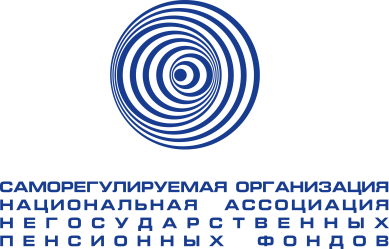 Мониторинг СМИ РФпо пенсионной тематике11.06.2024 г.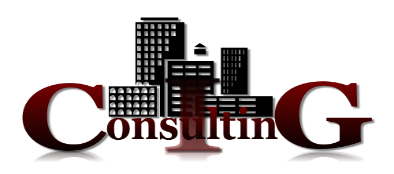 Темы дняНПФ Национальный запустил финансовый продукт, соответствующий принципам ислама. Финансовый продукт разработан Фондом совместно с Российским центром исламской экономики и финансов при Российском исламском институте в Казани. Это инвестиционно-накопительный продукт, который полностью соответствует этическим принципам размещения капиталов в исламских финансах, сообщает «Ваш пенсионный брокер»Президент России Владимир Путин, выступая на пленарной сессии ПМЭФ-2024, призвал продлить срок софинансирования в рамках программы долгосрочных сбережений (ПДС) до 10 лет с текущих трех лет. Глава государства отметил необходимость привлечения на финансовый рынок «длинных» денег, в том числе и сбережений граждан, и напомнил, что для этого в 2024 году в России была запущена ПДС, в которой государство поддерживает взносы граждан за счет софинансирования. Кроме того, взносы по ПДС застрахованы и на них можно получить налоговый вычет, передает «Займ.com»О проходящем в настоящее время цикле семинаров по Программе долгосрочных сбережений (ПДС) в различных регионах России, «РИАМО» рассказал вице-президент «Национальной ассоциации негосударственных пенсионных фондов» (НАПФ) Алексей ДенисовИнформационный семинар для регионов Приволжского федерального округа провели в формате ВКС финансовые органы страны. Целью стало разъяснение гражданам подробностей о набирающей популярность Программе долгосрочных сбережений, разработанной минфином РФ совместно с Центробанком, пишет «Республика Башкортостан»Специалисты Минфина России на онлайн-совещании по информационно-разъяснительной работе по программе долгосрочных сбережений, прошедшем 10 июня в Нижнем Новгороде, подробно раскрыли журналистам 12 субъектов ПФО, в том числе и Башкортостана, все тонкости программы долгосрочных сбережений, сообщает «Молодежная газета» (Уфа)Около 30-35 тысяч жителей Нижегородской области вступили в программу долгосрочных сбережений. Об этом заявил председатель Национальной ассоциации негосударственных пенсионных фондов Аркадий Недбай на пресс-конференции в НОИЦ 10 июня. По его словам, в целом по стране в ПДС вступили более 500 тысяч человек, передает «НИА - Нижний Новгород»С 1 февраля 2025 года по поручению президента для свыше 7,8 миллиона работающих пенсионеров будет возобновлена индексация пенсий, заявил премьер-министр Михаил Мишустин на оперативном совещании со своими заместителями. Им станет выплачиваться и зарплата, и пенсия с учетом ежегодной индексации, как и тем, кто вышел на заслуженный отдых, добавил он, пишет «Российская газета»Процесс возобновления индексации должен проходить без сбоев и максимально удобно для людей - без каких-либо дополнительных заявлений с их стороны. Необходимо также организовать разъяснительную работу по порядку расчетов, чтобы граждане понимали, какую сумму получат, заявил на совещании с вице-премьерами премьер-министр Михаил Мишустин, передает «Интерфакс»Законопроект об индексации пенсии работающим пенсионерам могут внести в Госдуму и рассмотреть до конца весенней сессии, сообщил «РИА Новости» депутат Госдумы Александр Якубовский. Президент РФ Владимир Путин поручил принять закон об индексации пенсий работающим пенсионерам в весеннюю сессию Госдумы, выступая на пленарном заседании ПМЭФС 1 июля 2024 года рассчитать свое право на получение средств пенсионных накоплений в виде единовременной выплаты станет значительно проще. Об этом Life.ru рассказала юрист по экспертным заключениям «Европейской юридической службы» Ирина БеловаСтраховые пенсии по старости за первый квартал года выросли в среднем по стране на 6,2% или 1257,7 рублей, следует из материалов Счетной палаты. Средний размер государственных пенсий за год увеличился на 7,8% или 1 070,97 рубля до 14 758,77 рубля. Всего расходы на пенсионное обеспечение по сравнению с аналогичным периодом 2023 года выросли в 1,3 раза или на 522 064,04 млн рублей, сообщает «Российская газета»Цитаты дняАлексей Денисов, вице-президент НАПФ: «Министерство финансов Российской Федерации совместно с НАПФ и Банком России организовали цикл тематических встреч, посвященный Программе долгосрочных сбережений. Цель этих встреч - рассказать о новом сберегательном инструменте как можно большему количеству людей и сделать его использование массовым. За счет уникального набора преимуществ Программа выгодна большинству россиян: с ее помощью родители могут накопить деньги на образование детям, студенты получают возможность в разумные сроки сформировать дополнительный источник пассивного дохода, люди среднего возраста - обеспечить себе прибавку к пенсии, а предпенсионеры - позаботиться о своем комфорте и создать финансовую подушку безопасности»Аркадий Недбай, председатель Совета НАПФ: «По нашему мнению, ПДС - программа из разряда «сделал и забыл», своего рода «накопления на сдачу», с посильными взносами и очевидной выгодой в конце»Аркадий Недбай, председатель Совета НАПФ: «На сегодняшний день порядка 6, почти 7% от общего количества заключенных договоров, приходится на Нижний Новгород и область. Соответственно, это где-то порядка 30-35 тысяч человек. Мы видим, что Нижегородская область и Нижний Новгород находятся в числе лидеров. Мы видим высокую финансовую грамотность нижегородцев. Нас это очень радует»Георгий Горшков, заместитель председателя правления банка ВТБ: «Продление срока государственного софинансирования до 10 лет существенно расширяет сегмент клиентов, для которых программа долгосрочных сбережений становится экономически привлекательной для инвестирования вдолгую. Донастройка программы существенно увеличит доходность для наиболее экономически активного сегмента - людей 40-45 лет. Например, россиянин в возрасте 45 лет с доходом до 80 тыс. рублей в месяц при ежемесячных взносах в 3000 рублей за 15 лет действия программы сформирует 2,3 млн рублей с учетом софинансирования, перечисления налогового вычета на счет ПДС и потенциального инвестиционного дохода. Со стороны государства за это время будет перечислено на счет участника программы 360 тыс. рублей»Андрей Исаев, депутат Госдумы РФ: «Страна действительно испытывает острый дефицит рабочих кадров. И восстановление индексации пенсий для работающих пенсионеров позволило бы либо вернуться на работу тем, кто уже вышел на пенсию, но мог бы еще поработать на тех же оборонных предприятиях, выступить в роли наставников, либо удержать на работе тех, кто достиг пенсионного возраста и раздумывает, уходить ему на пенсию или нет»Александр Якубовский, депутат Госдумы РФ: «С учетом продления работы весенней сессии Госдумы, фракция «Единой России» планирует не просто проработать и внести данный законопроект (об индексации пенсии работающим пенсионерам - ред.), и рассмотреть его, но и обеспечить его финансирование из федерального бюджета внеся соответствующие корректировки. Уверен, что Государственная Дума, за оставшиеся семь пленарных недель и двадцать пленарных заседаний, такую работу успешно проведет. В этом важном вопросе ни споров, ни дискуссий быть не должно»Михаил Мишустин, премьер-министр РФ: «По поручению главы государства с 1 февраля следующего года будет возобновлена индексация пенсий работающим гражданам. Сегодня их свыше 7,8 миллиона человек, и такие люди обладают солидным опытом, навыками, востребованы на рынке. Важно создавать условия, чтобы они могли продолжать трудиться, делиться знаниями с молодым поколением специалистов»ОГЛАВЛЕНИЕТемы дня	2Цитаты дня	3НОВОСТИ ПЕНСИОННОЙ ОТРАСЛИ	14Новости отрасли НПФ	14Ваш пенсионный брокер, 10.06.2024, Новый финансовый продукт НПФ Национальный получил одобрение Духовного управления мусульман Республики Татарстан	14НПФ Национальный запустил финансовый продукт, соответствующий принципам ислама. Финансовый продукт разработан Фондом совместно с Российским центром исламской экономики и финансов при Российском исламском институте в Казани. Это инвестиционно-накопительный продукт, который полностью соответствует этическим принципам размещения капиталов в исламских финансах.	14Программа долгосрочных сбережений	14Займ.com, 10.06.2024, Срок софинансирования по программе долгосрочных сбережений могут увеличить до 10 лет	14Президент России Владимир Путин, выступая на пленарной сессии ПМЭФ-2024, призвал продлить срок софинансирования в рамках программы долгосрочных сбережений (ПДС) до 10 лет с текущих трех лет.	14InvestFuture.ru, 10.06.2024, Путин предложил увеличить срок софинансирования в рамках ПДС	15В ходе ПМЭФ 2024 на пленарном заседании Владимир Путин предложил увеличить с 3 до 10 лет срок софинансирования в рамках программы долгосрочных сбережений граждан (ПДС).	15РИАМО, 10.06.2024, Вице-президент НАПФ: «Программа долгосрочных сбережений позволит обеспечить гражданам прибавку к пенсии»	15О проходящем в настоящее время цикле семинаров по Программе долгосрочных сбережений (ПДС) в различных регионах России, РИАМО рассказал вице-президент «Национальной ассоциации негосударственных пенсионных фондов» (НАПФ) Алексей Денисов.	15Республика Башкортостан, 10.06.2024, Дмитрий ВОЛКОВ, Минфин России рассказал журналистам ПФО о программе долгосрочных сбережений	16Информационный семинар для регионов Приволжского федерального округа провели в формате ВКС финансовые органы страны. Целью стало разъяснение гражданам подробностей о набирающей популярность Программе долгосрочных сбережений, разработанной минфином РФ совместно с Центробанком.	16Номер один (Улан-Удэ), 10.06.2024, Жители Бурятии могут воспользоваться программой добровольных сбережений	17В России с 1 января 2024 года работает программа поддержки добровольных долгосрочных накоплений граждан - Программа долгосрочных сбережений (ПДС). Она позволяет с поддержкой государства накопить на новое жилье или образование ребенка, обеспечить себе дополнительные выплаты после выхода на пенсию или подушку безопасности.	17Молодежная газета (Уфа), 10.06.2024, Почему выгодно участвовать в программе долгосрочных сбережений	19Специалисты Минфина России на онлайн-совещании по информационно-разъяснительной работе по программе долгосрочных сбережений, прошедшем 10 июня в Нижнем Новгороде, подробно раскрыли журналистам 12 субъектов ПФО, в том числе и Башкортостана, все тонкости программы долгосрочных сбережений.	19Нижегородская правда, 10.06.2024, Финансист Шахлевич раскрыл преимущества программы долгосрочных сбережений	20Об особенностях действия программы долгосрочных сбережений (ПДС), которая начала свою работу в России с 1 января, сегодня, 10 июня, на конференции в НОИЦ, рассказал заместитель директора департамента финансовой политики Минфина РФ Павел Шахлевич.	20НИА - Нижний Новгород, 10.06.2024, Более 30 тысяч нижегородцев вступили в программу долгосрочных сбережений	21Около 30-35 тысяч жителей Нижегородской области вступили в программу долгосрочных сбережений. Об этом заявил председатель Национальной ассоциации негосударственных пенсионных фондов Аркадий Недбай на пресс-конференции в НОИЦ 10 июня.	21НТА - Приволжье, 10.06.2024, Более 30 тыс. нижегородцев стали участниками программы долгосрочных сбережений	22Как сообщил в ходе пресс-конференции в Нижегородском областном информационном центре 10 июня председатель совета саморегулируемой организации «Национальная ассоциация негосударственных пенсионных фондов» Аркадий Недбай, уже более 500 тыс. человек в Российской Федерации вступили в программу долгосрочных сбережений (ПДС).	22NN-News.net, 10.06.2024, Нижегородцы активно подключаются к программе долгосрочных сбережений	23Увеличение срока государственного софинансирования программы долгосрочных сбережений граждан с 3 до 10 лет позволит привлечь в программу еще больше людей, отметил Павел Шахлевич, заместитель директора департамента финансовой политики Минфина России. Об этом он сообщил на семинаре-совещании в Нижнем Новгороде, посвященном ПДС.	23Октябрьское время (Самарская область, Октябрьск), 10.06.2024, Финансовая безопасность	24Программа долгосрочных сбережений поможет создать финансовую подушку безопасности и получать дополнительный доход в будущем.	24РИА Калмыкия, 10.06.2024, Минфин Калмыкии провел совещание по Программе долгосрочных сбережений	26Министерство финансов Республики Калмыкия совместно с Калмыцким отделением ПАО Сбербанк провели совещание, на котором были даны разъяснения по Программе долгосрочных сбережений для сотрудников государственных органов региона.	26Ваш пенсионный брокер, 11.06.2024, ВТБ Пенсионный фонд провел встречи с предприятиями - вкладчиками в рамках ПМЭФ	26Представители ВТБ Пенсионный фонд провели встречи с крупнейшими предприятиями -вкладчиками в рамках ПМЭФ-2024, который прошел 5-8 июня.	26Марийская правда, 10.06.2024, ВТБ в Марий Эл участвует в реализации программы долгосрочных сбережений	27Банк ВТБ в Марий Эл при взаимодействии с Минфином республики ведет работу над информированием жителей республики о программе долгосрочных сбережений (ПДС), которая начала действовать с 1 января 2024 года. Это новый финансовый инструмент, который позволяет накапливать финансовые средства на любые цели. На текущий момент в коллективах органов исполнительной власти и бюджетных учреждений республики проведено 40 презентаций, в которых подробно разъясняется механизм программы и ее преимущества для жителей региона.	27Благоварские вести, 10.06.2024, Жителям Башкирии разъяснили преимущества программы долгосрочных сбережений	28Жителям Башкирии рассказали, как участвовать в программе долгосрочных сбережений и ответили на самые частые вопросы. Об этом сообщает портал МОИФИНАНСЫ.РФ.	28Про Котовск (Тамбовская область, Котовск), 10.06.2024, Котовчан знакомят с программой долгосрочных сбережений	29Программа позволит жителям Котовска получать дополнительный доход в будущем. Оформить программу можно в одном из негосударственных пенсионных фондах. Воспользоваться ей может любой гражданин, возраст которого достиг 18 лет.	29Новости Югры, 10.06.2024, Договор с Ханты-Мансийским НПФ можно заключить онлайн	29Ханты-Мансийский НПФ запустил новый сервис. Теперь позаботиться о своем будущем и заключить договор долгосрочных сбережений просто: для этого нужно перейти с главной страницы сайта hmnpf.ru, нажав на кнопку «Стать клиентом».	29Лента новостей Москвы, 10.06.2024, Российские регионы выбрали самые финансово грамотные семьи	30Завершился региональный этап Всероссийского семейного фестиваля сбережений и инвестиций, в котором приняли участие около 1600 человек - это примерно 400 семей. Фестиваль организован Финансовым университетом при Правительстве Российской Федерации и Минфином России при поддержке Национальной Ассоциации Негосударственных Пенсионных Фондов.	30Новости развития системы обязательного пенсионного страхования и страховой пенсии	31Российская газета, 10.06.2024, Мишустин: индексация пенсий возобновится для 7,8 млн работающих граждан	31С 1 февраля 2025 года по поручению президента для свыше 7,8 миллиона работающих пенсионеров будет возобновлена индексация пенсий, заявил премьер-министр Михаил Мишустин на оперативном совещании со своими заместителями. Им станет выплачиваться и зарплата, и пенсия с учетом ежегодной индексации, как и тем, кто вышел на заслуженный отдых, добавил он.	31АиФ, 10.06.2024, Мишустин: индексацию пенсий работающим пенсионерам возобновят с 1 февраля	31Правительство примет меры для возобновления индексации пенсий работающим пенсионерам с 1 февраля 2025 года, сообщил премьер-министр России Михаил Мишустин.	31Российская газета, 10.06.2024, Как пенсионеру получить налоговую льготу на имущество	32Пенсионеры освобождены от уплаты налогов на недвижимое имущество. Льгота предоставляется на жилой дом, квартиру, комнату или долю в жилой недвижимости, гараж, машино-место, хозяйственные постройки площадью до 50 м², которые расположены на земельном участке для ведения личного подсобного, дачного хозяйства, огородничества, садоводства, индивидуального жилищного строительства. Эксперты рассказали «РГ», как ее получить.	32Парламентская газета, 10.06.2024, Депутат Исаев: законопроект об индексации пенсий работающим пенсионерам могут внести в июне	33Законопроект о возобновлении индексации пенсий работающим пенсионерам внесут в Госдуму уже в июне, сообщил член Комитета по труду, социальной политике и делам ветеранов замруководителя фракции в Госдуме Андрей Исаев в беседе с ТАСС 10 июня.	33Парламентская газета, 11.06.2024, Госдума и кабмин консультируются по индексации пенсий работающим пенсионерам	33Законопроект о возобновлении индексации пенсий работающим пенсионерам внесут в Госдуму в ближайшее время, чтобы уже осенью заложить необходимые средства в бюджет Соцфонда на следующий год. Об этом «Парламентской газете» сообщил член Комитета Госдумы по труду, социальной политике и делам ветеранов, замруководителя фракции «Единая Россия» Андрей Исаев.	33ТАСС, 11.06.2024, Пенсии работающим пенсионерам, скорее всего, проиндексируют на уровень инфляции - эксперт	34Пенсии для работающих пенсионеров в следующем году, вероятнее всего, проиндексируют на уровень инфляции, по аналогии с тем, как это происходит для неработающих пенсионеров. Такое мнение ТАСС выразил проректор Финансового университета Александр Сафонов.	34Интерфакс, 10.06.2024, Мишустин пообещал провести индексацию пенсий без дополнительных заявлений	35Процесс индексации пенсий работающим пенсионерам должен пройти без сбоев, заявил на совещании с вице-премьерами премьер-министр Михаил Мишустин.	35ТАСС, 10.06.2024, Индексация пенсий работающим пенсионерам с 1 февраля коснется 7,8 млн россиян	36Правительство РФ примет меры, чтобы индексация пенсий работающим пенсионерам возобновилась с 1 февраля следующего года. Об этом заявил премьер-министр Михаил Мишустин на совещании с вице-премьерами.	36РИА Новости, 10.06.2024, Работающие пенсионеры являются востребованными специалистами - Мишустин	37Категория работающих пенсионеров - это востребованные специалисты, важно создавать условия, чтобы они могли продолжать трудиться, заявил премьер-министр РФ Михаил Мишустин на совещании с вице-премьерами в понедельник.	37РИА Новости, 10.06.2024, Проект об индексации пенсий работающим пенсионерам ГД может рассмотреть в весеннюю сессию	37Законопроект об индексации пенсии работающим пенсионерам могут внести в Госдуму и рассмотреть до конца весенней сессии, сообщил РИА Новости депутат Госдумы Александр Якубовский («Единая Россия»).	37Life.ru, 10.06.2024, С 1 июля повысят пенсии. Кому сделают прибавку, а кто получит новые льготы	37С 1 июля 2024 года рассчитать свое право на получение средств пенсионных накоплений в виде единовременной выплаты станет значительно проще. Об этом рассказала юрист по экспертным заключениям «Европейской юридической службы» Ирина Белова.	37DEITA.ru, 10.06.2024, Зачем Путин решил вернуть индексацию пенсий работающим пенсионерам	38Президент России Владимир Путин выступил за возобновление индексации пенсий работающим пенсионерам. Глава государства дал указание правительству подготовить все необходимые документы для возвращения данной меры с 1 февраля 2025 года, сообщает ИА DEITA.RU.	38DEITA.ru, 10.06.2024, Голикова озвучила подробности индексации пенсий работающих пенсионеров	39На индексацию пенсий работающим пенсионерам с 2025 года потребуется минимум 100 млрд рублей, сообщает ИА DEITA.RU. Такую цифру озвучила вице-премьер РФ Татьяна Голикова на ПМЭФ.	39DEITA.ru, 10.06.2024, Озвучено, какую страховку стоит оформить всем пенсионерам	40Представителям старшего поколения стоит всерьез задуматься над оформлением полисов страхования своего здоровья. Такой совет пожилым гражданам дал аналитик портала «Банки.ру» Илья Чуриков, сообщает ИА DEITA.RU.	40INFOX.ru, 10.06.2024, Молодежи нужны наставники: Мишустин объяснил цель индексации пенсий работающим пенсионерам	40Процесс индексации пенсий для 7,8 миллионов трудоустроенных пенсионеров будет запущен с 1-го февраля 2025 года Работающие пенсионеры обладают значительными навыками и опытом, они важны для рынка. «Необходимо создать условия, которые позволят им продолжать свою работу и передавать свои знания молодым специалистам», - подчеркнул премьер-министр Михаил Мишустин.	40Конкурент, 11.06.2024, Началось. Голикова займется индексаций пенсий работающим пенсионерам	41Правительство РФ примет меры, чтобы индексация пенсий работающим пенсионерам возобновилась с 1 февраля следующего года. Об этом заявил премьер-министр Михаил Мишустин на совещании с вице-премьерами.	41Конкурент, 10.06.2024, Работающих пенсионеров удивит размер индексации пенсий. Все рассчитал глава Минтруда	42Индексация для работающих пенсионеров стартует 1 февраля 2025 г. Текущий прогноз Минэкономразвития подразумевает, что размер индексации составит 5,1%. Если зафиксировать последние доступные показатели по численности и средней пенсии работающих пенсионеров, то месячная прибавка составит около 900 руб. в месяц. Такие расчеты привел глава Минтруда Антон Котяков.	42ФедералПресс, 10.06.2024, Стало известно, когда в Госдуму внесут законопроект об индексации пенсий	42Законопроект о возобновлении индексации пенсий работающим пенсионерам внесут в Госдуму уже в июне. Подробности об этом рассказал заместитель руководителя фракции «Единая Россия» Андрей Исаев.	42ФедералПресс, 10.06.2024, Юрист Плешанова объяснила, как изменится рынок труда с началом индексации пенсий работающим пенсионерам	43С февраля работающим россиянам начнут индексировать пенсии. Госдума работает над законопроектом по поручению президента РФ. Юрист Ольга Плешанова объяснила «ФедералПресс», как данное решение скажется на рынке труда.	43ФедералПресс, 10.06.2024, Пенсионерам раскрыли плюсы самозанятости	43Главный плюс для пенсионеров от самозанятости - это отсутствие приравнивания их к трудоустроенным гражданам. Подробности об этом рассказала арбитражный управляющий Минюста РФ Ольга Епифанова.	43Российская газета, 11.06.2024, Елена Манукиян, Аудиторы посчитали, насколько выросли пенсии с января по апрель	44Страховые пенсии по старости за первый квартал года выросли в среднем по стране на 6,2% или 1257,7 рублей, следует из материалов Счетной палаты. Средний размер государственных пенсий за год увеличился на 7,8% или 1 070,97 рубля до 14 758,77 рубля. Всего расходы на пенсионное обеспечение по сравнению с аналогичным периодом 2023 года выросли в 1,3 раза или на 522 064,04 млн рублей.	44Выбор народа, 10.06.2024, Помочь российским мужчинам дожить до пенсии	44Ирина Боровова: Будет правильным дать возможность мужчинам, не достигшим пенсионного возраста, потратить пенсионные накопления на здоровье, сообщается в телеграм-канале СПЧ.	44НОВОСТИ МАКРОЭКОНОМИКИ	46РИА Новости, 10.06.2024, Мишустин поручил кабмину реализовать озвученные Путиным на ПМЭФ инициативы	46Премьер-министр РФ Михаил Мишустин поручил кабмину реализовать озвученные президентом РФ Владимиром Путиным на ПМЭФ инициативы, в кратчайшие сроки подготовить поправки в законы.	46ТАСС, 10.06.2024, ГД начала работу над проектами по исполнению поручений президента РФ на ПМЭФ - Володин	46Госдума приступила к работе над законопроектами, направленными на реализацию поручений, озвученных президентом РФ Владимиром Путиным в ходе Петербургского международного экономического форума (ПМЭФ). Об этом сообщил председатель палаты парламента Вячеслав Володин по итогам заседания Совета Думы.	46ТАСС, 10.06.2024, Общественность поддерживает изменения налоговой системы в РФ - член ОП	47Российская общественность поддерживает предлагаемую Минфином налоговую реформу. Об этом сообщила председатель комиссии Общественной палаты (ОП) РФ по общественному контролю и работе с обращениями граждан Алена Булгакова.	47Агентство страховых новостей, 10.06.2024, Президент поддержал идею распространения гарантий на полисы ДСЖ через АСВ в пределах 2,8 млн р.	48Президент РФ Владимир Путин поддержал идею формирования гарантий возврата по полисам долевого страхования жизни (ДСЖ) в пределах 2,8 млн р. в ходе выступления на экономическом форуме в Санкт-Петербурге (ПМЭФ) в пятницу, 7 июня.	48ТАСС, 10.06.2024, Дефицит бюджета РФ за январь - май предварительно составил 983 млрд руб. - Минфин	49Дефицит федерального бюджета РФ за январь - май 2024 года, согласно предварительной оценке, составил 983 млрд рублей, или 0,5% от прогнозируемого на текущий год ВВП, сообщается на сайте Минфина.	49РИА Новости, 10.06.2024, «Деловая Россия» просит расширить федеральный инвестиционный вычет для активных инвесторов	50«Деловая Россия» просит расширить обсуждаемые в правительстве параметры федерального инвестиционного вычета по налогу на прибыль для активно инвестирующих компаний, заявил руководитель экспертного центра бизнес-объединения по налоговой и бюджетной политике Кирилл Никитин, замглавы Минфина Алексей Сазанов не согласился с ним - без ограничения сфер для налогового вычета не достичь технологического суверенитета.	50ТВ «НТВ», 10.06.2024, Минимальный размер оплаты труда с 2025 года вырастет на 15% и составит больше 22 тысяч рублей в месяц	51ВЕДУЩИЙ: Минимальный размер оплаты труда с 2025 года вырастет на 15% и составит больше 22 тысяч рублей в месяц, а к 2030 году МРОТ должен вырасти еще до 35 тысяч рублей. Об этом сегодня заявил Михаил Мишустин на совещании с вице-премьерами. Обсуждали реализацию поручений, которые Владимир Путин дал на Петербургском экономическом форуме. Что касается льготной ипотеки, то уже с первого июля ее смогут оформить семьи с детьми, проживающие в малых городах.	51НОВОСТИ ЗАРУБЕЖНЫХ ПЕНСИОННЫХ СИСТЕМ	52Новости пенсионной отрасли стран ближнего зарубежья	52Sputnik - Грузия, 10.06.2024, Чем вызваны изменения в накопительной пенсионной системе Грузии	52Изменения в законе «О накопительной пенсии» основаны на эффективности самого пенсионного фонда, в том числе на необходимости эффективного управления пенсионными накоплениями, заявил спикер парламента Грузии Шалва Папуашвили журналистам.	52Almaty.tv, 10.06.2024, Раньше срока. Казахстанцы могут получать пенсию из ЕНПФ с 50 лет	53Имея накопления в ЕНПФ, казахстанцы могут начать получать пенсию задолго до выхода на заслуженный отдых. Для этого нужно самостоятельно обратиться в пенсионный фонд, передает Almaty.tv.	53Новости пенсионной отрасли стран дальнего зарубежья	54AllInsurance.kz, 10.06.2024, Компании по страхованию жизни в пенсионной сфере все больше подвергаются рыночному риску: SP	54Поскольку продажи аннуитетов - особенно фиксированных аннуитетов и фиксированных индексированных аннуитетов - американскими страховщиками жизни резко выросли с 2021 года, S&P Global Ratings исследует проблемы, с которыми сталкиваются страховщики жизни.	54НОВОСТИ ПЕНСИОННОЙ ОТРАСЛИНовости отрасли НПФВаш пенсионный брокер, 10.06.2024, Новый финансовый продукт НПФ Национальный получил одобрение Духовного управления мусульман Республики ТатарстанНПФ Национальный запустил финансовый продукт, соответствующий принципам ислама. Финансовый продукт разработан Фондом совместно с Российским центром исламской экономики и финансов при Российском исламском институте в Казани. Это инвестиционно-накопительный продукт, который полностью соответствует этическим принципам размещения капиталов в исламских финансах. Продукт предоставляет возможность мусульманам инвестировать в соответствии со своим мировоззрением и ценностями, получая при этом софинансирование личных взносов в рамках федеральной программы формирования долгосрочных сбережений.06 июня 2024 года продукт получил одобрение Духовного управления мусульман Республики Татарстан.http://pbroker.ru/?p=77927Программа долгосрочных сбереженийЗайм.com, 10.06.2024, Срок софинансирования по программе долгосрочных сбережений могут увеличить до 10 летПрезидент России Владимир Путин, выступая на пленарной сессии ПМЭФ-2024, призвал продлить срок софинансирования в рамках программы долгосрочных сбережений (ПДС) до 10 лет с текущих трех лет.Глава государства отметил необходимость привлечения на финансовый рынок «длинных» денег, в том числе и сбережений граждан, и напомнил, что для этого в 2024 году в России была запущена ПДС, в которой государство поддерживает взносы граждан за счет софинансирования. Кроме того, взносы по ПДС застрахованы и на них можно получить налоговый вычет.Президент добавил, что ПДС пока отстает от целевых показателей, и предложил ее донастроить - увеличить срок софинансирования сбережений граждан, который сейчас составляет три года, как минимум до десяти лет.Кроме того, Владимир Путин попросил правительство и ЦБ РФ «продумать дополнительные стимулы для бизнеса, чтобы работодатели также могли софинансировать накопления своих сотрудников».https://zaim.com/news/novosti-rynka/srok-sofinansirovaniya-po-programme-dolgosrochnykh/ InvestFuture.ru, 10.06.2024, Путин предложил увеличить срок софинансирования в рамках ПДСВ ходе ПМЭФ 2024 на пленарном заседании Владимир Путин предложил увеличить с 3 до 10 лет срок софинансирования в рамках программы долгосрочных сбережений граждан (ПДС).В России эта программа заработала 1 января 2024 года. Она поможет накопить деньги, которыми можно воспользоваться в будущем, к примеру, после выхода на пенсию или в тяжелой жизненной ситуации. Главная фишка программы в том, что ее участники получат от государства прибавку к своим накоплениям.А так ли нужна эта программа? Не лучше ли систематически пополнять депозит или открыть тот же ИИС, если хочется относительной надежности, защиты денег от инфляции и пассивного дохода? Под чье управление мы будем передавать накопления?В этом выпуске от InvestFuture Кира Юхтенко проведет распаковку программы долгосрочных сбережений. Кроме того, мы разберем, какую роль в новом сберегательном продукте играют негосударственные пенсионные фонды и можно ли им сейчас доверять? Не пропадут ли в них наши накопления?Об этом напрямую мы расспросим негосударственный пенсионный фонд «Будущее» - один из самых известных на рынке. Вместе с сотрудниками НПФ мы разберем, как устроена программа, можно ли застраховать свои накопления в ней и какую поддержку все-таки предоставит государство?Кроме того, выясним, чем программа отличается от индивидуальных инвестиционных счетов? Где гарантия, что НПФ не вложит наши накопления в высокорисковые инструменты? Сколько нужно вносить на счет и когда все можно забрать?https://investfuture.ru/video/id/programma-dolgosrochnyh-sberezhenij-luchshe-vklada-kak-priumnozhit-nakoplenija-za-schet-gosudarstva РИАМО, 10.06.2024, Вице-президент НАПФ: «Программа долгосрочных сбережений позволит обеспечить гражданам прибавку к пенсии»О проходящем в настоящее время цикле семинаров по Программе долгосрочных сбережений (ПДС) в различных регионах России, РИАМО рассказал вице-президент «Национальной ассоциации негосударственных пенсионных фондов» (НАПФ) Алексей Денисов.- Министерство финансов Российской Федерации совместно с НАПФ и Банком России организовали цикл тематических встреч, посвященный Программе долгосрочных сбережений. Цель этих встреч - рассказать о новом сберегательном инструменте как можно большему количеству людей и сделать его использование массовым.За счет уникального набора преимуществ Программа выгодна большинству россиян: с ее помощью родители могут накопить деньги на образование детям, студенты получают возможность в разумные сроки сформировать дополнительный источник пассивного дохода, люди среднего возраста - обеспечить себе прибавку к пенсии, а предпенсионеры - позаботиться о своем комфорте и создать финансовую подушку безопасности.Семинары, совещания и круглые столы, посвященные ПДС, будут проходить до конца лета по всей стране как в очном, так и в онлайн форматах. Участниками встреч станут представители федеральных и региональных органов исполнительной власти, а также представители кредитных, общественных и профсоюзных организаций.Особое внимание организаторы уделяют работе с молодежью: в каждом городе они встречаются с учащимися ведущих вузов и средне-специальных учебных заведений, представителями студенческих объединений, молодыми активистами и финансовыми волонтерами.Первую тематическую встречу мы провели 16 мая в городе-герое Волгограде, затем были семинары в Санкт-Петербурге, Рязани и круглый стол в Чебоксарах.На мероприятие в столице Чувашии собралось рекордное количество первых лиц, представляющих финансовый сектор региона. Гостей приветствовал глава Республики Олег Николаев, который отметил важность повышения финансовой грамотности среди населения и заявил, что реализация ПДС благотворно скажется на экономике региона. Председатель Комитета Госдумы РФ по финансовому рынку Анатолий Аксаков также принял участие в обсуждении. В эфире местных телеканалов он обратился к жителям Чувашии и призвал их использовать ПДС для создания своих долгосрочных сбережений.Ближайшие встречи состоятся в Нижнем Новгороде, Пятигорске и Туле, а к концу лета делегация доберется до Дальнего Востока и Сахалина.https://riamo.ru/articles/lyudi/vitse-prezident-napf-programma-dolgosrochnyh-sberezhenij-pozvolit-obespechit-grazhdanam-pribavku-k-pensii/ Республика Башкортостан, 10.06.2024, Дмитрий ВОЛКОВ, Минфин России рассказал журналистам ПФО о программе долгосрочных сбереженийИнформационный семинар для регионов Приволжского федерального округа провели в формате ВКС финансовые органы страны. Целью стало разъяснение гражданам подробностей о набирающей популярность Программе долгосрочных сбережений, разработанной минфином РФ совместно с Центробанком.ПДС стартовала в начале 2024 года, и уже к сегодняшнему дню в нее вступило 500 тысяч россиян. Но потенциально выгодно участвовать в ней может любой совершеннолетний житель страны - это универсальный и гибкий финансовый продукт, продукт накопления, считают в минфине, который подходит практически всем категориям граждан.Начальник Отдела регулирования негосударственных пенсионных фондов Департамента финансовой политики Наталия Каменская напомнила, что сбережения по программе можно использовать на самые популярные цели: для образования детей, покупки недвижимости или развития бизнеса, а также на свое пенсионное обеспечение или обеспечение близких - супруга или родителей. Для этого можно открыть счет в готовом для этого НПФ (из действующих 35 в России) на себя, ребенка или других родственников.- Одной из задач программы является воспитание культуры долгосрочных сбережений и накоплений. Между прочим, это закреплено в указе президента России о национальных целях и более того, по поручению главы государства срок софинасирования накоплений граждан в ПДС будет увеличен с 3 до 10 лет, - отметила Наталия Каменская.Любой россиянин сам принимает решение, вступать в программу или нет, а также сам определяет удобный для него размер взноса и периодичность его уплаты, выбирает НПФ, выгоду могут извлечь и жители предпенсионного возраста, и уже состоявшиеся пенсионеры.- Государство также принимает участие в формировании средств гражданина с помощью софинансирования (до 36 тысяч рублей ежегодно), налоговых вычетов и гарантирования средств на счете в размере до 2,8 млн рублей по аналогии с АСВ. Кроме того, со стороны НПФ действует принцип безубыточности инвестирования средств. Также средства ПДС можно наследовать. Любопытно, что хотя срок договора заявлен в 15 лет, другим условием получения всех накоплений в ПДС без потерь сейчас является достижение женщинами 55 лет, мужчинами - 60 лет. Кроме того, в ПДС можно перевести пенсионные накопления по обязательному пенсионному страхованию (периода 2002 - 2013 годов). По нашему мнению, ПДС - программа из разряда «сделал и забыл», своего рода «накопления на сдачу», с посильными взносами и очевидной выгодой в конце, - подтвердил член Совета Национальной Ассоциации НПФ Аркадий Недбай.https://resbash.ru/news/ekonomika/2024-06-10/minfin-rossii-rasskazal-zhurnalistam-pfo-o-programme-dolgosrochnyh-sberezheniy-3805244Номер один (Улан-Удэ), 10.06.2024, Жители Бурятии могут воспользоваться программой добровольных сбереженийВ России с 1 января 2024 года работает программа поддержки добровольных долгосрочных накоплений граждан - Программа долгосрочных сбережений (ПДС). Она позволяет с поддержкой государства накопить на новое жилье или образование ребенка, обеспечить себе дополнительные выплаты после выхода на пенсию или подушку безопасности.- Программа стартовала недавно и пока отстает от целевых показателей. Предлагаю ее донастроить, а именно: увеличить срок софинансирования сбережений граждан. Сейчас он составляет три года. Считаю правильным и обоснованным продлить его как минимум до десяти лет, - заявил президент на пленарном заседании XXVII Петербургского международного экономического форума.Также президент поручил правительству России совместно с Центральным банком продумать дополнительные стимулы для участия в программе бизнеса: чтобы работодатели в рамках сохранения и развития кадрового потенциала компании могли софинансировать накопления сотрудников.Напомним, программой долгосрочных сбережений может воспользоваться любой совершеннолетний россиянин. Договор можно заключить как на себя, так и в пользу своего ребенка или любого другого лица.ЧЕТЫРЕ ФАКТОРА ПОПОЛНЕНИЯ ПДСОткрыв добровольно счет в негосударственном пенсионном фонде, пополнять его личными средствами можно по желанию, требований к периодичности нет. При этом государство будет софинансировать каждый взнос в течение первых трех лет (этот срок Президент и поручил увеличить до 10). Но не более чем на 36 тыс. рублей в год.Немаловажный фактор - на счет по договору долгосрочных сбережений можно перевести пенсионные накопления, если они находятся в негосударственном пенсионном фонде. Напомним, с 2014 года был введен мораторий: накопительная часть пенсии заморожена. Узнать о своих пенсионных накоплениях можно на Госуслугах. Накопления ПДС будет пополнять и инвестиционный доход. Личные взносы, государственное софинансирование, переведенные пенсионные накопления НПФ вложит в наименее рискованные ценные бумаги, облигации, акции, паи инвестфондов и недвижимость.СРОКИ УЧИТЫВАЮТ ОБСТОЯТЕЛЬСТВАУ владельца счет есть выбор, как получить деньги: сразу всю сумму или в виде ежемесячных выплат - в течение десяти и более лет или пожизненно.Базовый срок действия сберегательного счета по ПДС - 15 лет после первого взноса. Но начать получать ежемесячные выплаты от НПФ можно и раньше. Во-первых, при достижении возраста 60 лет для мужчин и 55 - для женщин.Возможно и досрочное снятие без потерь в особых жизненных ситуациях: при потере кормильца, на образование детей или при необходимости дорогостоящего лечения.ЕЩЕ БОЛЬШЕ ПЛЮСОВ ПДСВсе сбережения на счету ПДС застрахованы государством на сумму до 2,8 млн рублей. Это вдвое больше, чем страховка по любому банковскому вкладу.Также в отличие от владельцев сберегательных счетов участники программы ПДС могут вернуть 13% от суммы взносов в ПДС До 52 тыс. рублей уплаченного подоходного налога за год.Накопленное по программе ПДС можно передать по наследству в полном объеме.Участник может открыть несколько счетов в разных фондах.При желании НПФ можно сменить - из одного фонда в другой средства переводят один раз в пять лет. Выбрать НПФ можно на сайте.Узнать подробнее условия программы и рассчитать, сколько вы накопите благодаря ей, можно на сайте Мои финансы. https://gazeta-n1.ru/news/politics/135516/Молодежная газета (Уфа), 10.06.2024, Почему выгодно участвовать в программе долгосрочных сбереженийСпециалисты Минфина России на онлайн-совещании по информационно-разъяснительной работе по программе долгосрочных сбережений, прошедшем 10 июня в Нижнем Новгороде, подробно раскрыли журналистам 12 субъектов ПФО, в том числе и Башкортостана, все тонкости программы долгосрочных сбережений.Новый сберегательный инструмент - программа долгосрочных сбережений - заработал в стране с начала нового года, и за пять месяцев в него уже вступило 500 человек. Участие граждан в данной программе только на добровольной основе, но потенциально выгодно участвовать в ней может любой совершеннолетний житель страны. Ведь она объединяет в себе сразу несколько особенностей, характерных для вкладов, индивидуальных инвестиционных счетов и добровольного пенсионного страхования. Как пояснили в Минфине, с одной стороны, это налоговые преференции и софинансирование взносов от государства, а с другой - инвестиционный доход, который участник может получить, и страхование средств.Начальник Отдела регулирования негосударственных пенсионных фондов Департамента финансовой политики Наталия Каменская особо отметила, что сбережения по программе можно использовать на самые разные цели - для образования детей, покупки недвижимости или развития бизнеса, а также на свое пенсионное обеспечение или обеспечение близких - супруга или родителей. Причем участие в программе возможно только через НПФ, в котором надо открыть счет на себя, ребенка или родственников. Всего в стране действуют 35 НПФ.Наталия Каменская пояснила, что одной из задач программы является воспитание культуры долгосрочных сбережений и накоплений. Она подчеркнула, что это закреплено в указе президента России о национальных целях и более того, по поручению главы государства срок софинасирования накоплений граждан в ПДС увеличат с 3 до 10 лет.Любой россиянин сам принимает решение вступать в программу или нет, а также сам определяет удобный для него размер взноса и периодичность его уплаты, выбирает НПФ. Интересно и то, что выгоду могут извлечь как жители предпенсионного возраста, так и состоявшиеся пенсионеры. Минимальный срок участия в программе составляет 15 лет, в течение которых нужно делать взносы для формирования накоплений. Воспользоваться деньгами можно и раньше, но по достижении 60 лет для мужчин и 55 лет для женщин.Ярким и эмоциональным было выступление председателя Совета Национальной ассоциации негосударственных пенсионных фондов Аркадия Недбай, который на самых разных примерах показал какие возможности и перспективы может открыть программа долгосрочных сбережений для участников. По его словам, эта программа из разряда «сделал и забыл», своего рода «накопления на сдачу», с посильными взносами и очевидной выгодой в конце.Ведь первые три года государство будет софинансировать взносы граждан, которые должны составлять не менее 2 тысяч рублей в год. Конкретное соотношение будет зависеть от среднемесячного дохода. Если он составляет до 80 тысяч рублей, то на каждый рубль придется еще один от государства. Но есть и ограничение: участник программы может рассчитывать только на 36 тысяч рублей из бюджета в год, или суммарно 108 тысяч рублей за трехлетний период. Далее такая льгота пока не предусмотрена.Радует и то, что ежегодно можно оформлять и налоговый вычет 52 тысячи рублей при уплате взносов на 400 тысяч рублей. При этом вложенные средства застрахованы Агентством по страхованию вкладов на 2,8 млн рублей - вдвое выше, чем по вкладам.https://mgazeta.com/articles/vazhno/2024-06-10/pochemu-vygodno-uchastvovat-v-programme-dolgosrochnyh-sberezheniy-3805541 Нижегородская правда, 10.06.2024, Финансист Шахлевич раскрыл преимущества программы долгосрочных сбереженийОб особенностях действия программы долгосрочных сбережений (ПДС), которая начала свою работу в России с 1 января, сегодня, 10 июня, на конференции в НОИЦ, рассказал заместитель директора департамента финансовой политики Минфина РФ Павел Шахлевич.Программа долгосрочных сбережений начала действовать с января 2024 года по поручению президента России Владимира Путина. Этот новый сберегательный инструмент позволит гражданам получать дополнительный доход в будущем или создать финансовую «подушку безопасности» на любые цели.Программа позволит сохранить и приумножить свои сбережения под контролем государства и Банка России. По словам финансиста, добровольные взносы граждане могут делать в любом размере и с любой частотой. Программа рассчитана на 15 лет либо будет действовать до достижения 55 лет для женщин и 60 лет для мужчин. Но если молодые участники программы получат выплаты не ранее установленного срока, то участники пенсионного возраста могут вступить в нее на срок, который определят сами. Кроме того, договор долгосрочных сбережений можно заключить в пользу своего ребенка или любого другого лица, независимо от его возраста.Павел Шахлевич рассказал, что уже заключил такие договоры на своих детей, чтобы в итоге профинансировать их обучение в ВУЗе.«Вступить в эту программу может любой гражданин, достигший 18 лет. Для этого нужно заключить договор долгосрочных сбережений с любым из операторов программы, которыми являются негосударственные пенсионные фонды. Средства по программе состоят из добровольных взносов граждан, пенсионных накоплений, софинансирования от государства, а также возможных добровольных взносов от работодателей. Дополнительным источником программы являются доходы от инвестиций, к примеру, от будущей высокоскоростной трассы Москва-Казань, которая пройдет через Нижний Новгород», - пояснил Шахлевич.Эксперт подробно остановился на основных преимуществах программы. Во-первых, она дает возможность перевести средства пенсионных накоплений, во-вторых - это софинансирование государством, в‑третьих, участникам программы предоставляются предполагаются налоговые вычеты.Что особенно важно - предусмотренная в программе возможность забрать деньги в любой момент, но если договор расторгается раньше срока, сумма вернется без инвестиционного дохода. Исключение составляют случаи изъятия средств на высокотехнологичное лечение и другие особенные жизненные ситуации. А в случае смерти заключившего договор наследники получают накопленные деньги своего родственника.«Государство гарантирует сохранность денег граждан. Например, это сохранность 2,8 миллиона рублей инвестиционного дохода, что в два раза выше того, что гарантирует сегодня государство по банковским вкладам. Это ваша надежная копилка», - подчеркнул Шахлевич.Новый механизм предусматривает различные стимулирующие меры для участников программы. К примеру, дополнительное софинансирование со стороны государства составляет до 36 тысяч рублей в год. Также участники системы смогут оформить ежегодный налоговый вычет при уплате взносов до 400 тысяч рублей в год - от 52 тысяч до 60 тысяч рублей ежегодно в зависимости от размера доходов участника программы.Уточнить все вопросы, а также воспользоваться онлайн калькулятором взносов и доходов можно на сайте МоиФинансы.рф. С помощью калькулятора можно узнать сумму ежемесячных выплат, которые получит участник программы после 15 лет накоплений. В расчетах онлайн-калькулятора учитываются все ключевые факторы для того, чтобы узнать размер выплат: возраст участника программы, сумма накоплений по обязательному пенсионному страхованию, ежемесячный взнос в программу, а также взносы за счет налоговых льгот и софинансирования.https://pravda-nn.ru/news/finansist-shahlevich-raskryl-preimushhestva-programmy-dolgosrochnyh-sberezhenij/ НИА - Нижний Новгород, 10.06.2024, Более 30 тысяч нижегородцев вступили в программу долгосрочных сбереженийОколо 30-35 тысяч жителей Нижегородской области вступили в программу долгосрочных сбережений. Об этом заявил председатель Национальной ассоциации негосударственных пенсионных фондов Аркадий Недбай на пресс-конференции в НОИЦ 10 июня.По его словам, в целом по стране в ПДС вступили более 500 тысяч человек.«Нижегородская область является одним из лидеров по количеству участников программы», - добавил Недбай.Замдиректора департамента финансовой политики минфина РФ Павел Шахлевич напомнил, что программа долгосрочных сбережений заработала с начала января 2024 года.«Программа является надежной копилкой, в которую могут вступить граждане в возрасте от 18 лет. Она формируется за счет добровольных взносов граждан(общий размер таких взносов должен быть не менее 2000 рублей). Эти средства затем со финансируются государством и пополняются работодателями. Программа рассчитана на 15 лет, накопления женщины могут забрать в 55 лет, а мужчины - в 60», - рассказал Шахлевич.Павел Шашлевич подчеркнул, что накопления спустя 15 лет можно потратить, не оформляя для этого кредит, на глобальные цели, например на образование детей или на ремонт.«Накопления застрахованы государством. Однако накопленные по ПДС средства можно взять раньше срока при особых жизненных ситуациях, например, при потере кормильца или при дорогостоящем лечении», - пояснил представитель минфина РФ.Для вступления в программу долгосрочных сбережений необходимо выбрать надежный негосударственный пенсионный фонд и заключить с ним договор.https://www.niann.ru/?id=605595 НТА - Приволжье, 10.06.2024, Более 30 тыс. нижегородцев стали участниками программы долгосрочных сбереженийКак сообщил в ходе пресс-конференции в Нижегородском областном информационном центре 10 июня председатель совета саморегулируемой организации «Национальная ассоциация негосударственных пенсионных фондов» Аркадий Недбай, уже более 500 тыс. человек в Российской Федерации вступили в программу долгосрочных сбережений (ПДС).Из них больше 40%, т.е. чуть больше 200 тыс. человек подали заявление на перевод в ПСД средств обязательного пенсионного страхования.«На сегодняшний день порядка 6, почти 7% от общего количества заключенных договоров, приходится на Нижний Новгород и область. Соответственно, это где-то порядка 30-35 тысяч человек. Мы видим, что Нижегородская область и Нижний Новгород находятся в числе лидеров. Мы видим высокую финансовую грамотность нижегородцев. Нас это очень радует», - заявил Аркадий Недбай.Напомним, программа формирования долгосрочных сбережений граждан начала действовать в России с 1 января 2024 года, в соответствии с федеральным законом, подписанным президентом РФ Владимиром Путиным. Предусмотрены различные стимулирующие меры для участников программы, в том числе дополнительное софинансирование для тех, чьи взносы составят минимум 2 тыс. рублей в год. Размер лимита софинансирования - 36 тыс. рублей в год. На всю сумму накоплений фонд будет начислять инвестиционный доход.https://nta-pfo.ru/news/economy/2024/news_691059/ NN-News.net, 10.06.2024, Нижегородцы активно подключаются к программе долгосрочных сбереженийУвеличение срока государственного софинансирования программы долгосрочных сбережений граждан с 3 до 10 лет позволит привлечь в программу еще больше людей, отметил Павел Шахлевич, заместитель директора департамента финансовой политики Минфина России. Об этом он сообщил на семинаре-совещании в Нижнем Новгороде, посвященном ПДС.«Президент поручил продлить срок государственного софинансирования как минимум до 10 лет. Безусловно, это важное решение позволит сделать использование нового сберегательного инструмента по-настоящему массовым. С учетом того, что минимальный срок участия в Программе составляет 15 лет, получать финансовую поддержку можно будет на протяжении большей части этого времени. Две трети срока пройдет в режиме «умножить на два» - для людей с зарплатой до 80 тысяч рублей это может стать очень хорошим подспорьем», - рассказал он.По его словам, для операторов программы долгосрочных сбережений - негосударственных пенсионных фондов - ее реализация уже стала новым витком развития и своеобразным вызовом. Чтобы привлекать и удерживать клиентов, которые готовы отдать свои деньги в управление на длительный срок, нужно предлагать действительно выгодные и конкурентные условия.С начала года участниками Программы долгосрочных сбережений стало уже более полумиллиона человек, сообщила начальник отдела регулирования негосударственных доходов пенсионных фондов Департамента финансовой политики Минфина России Наталия Каменская. По ее словам, рост интереса россиян к долгосрочным сбережениям может поспособствовать развитию рынка негосударственных пенсионных фондов.«Гарантии защиты средств и повышенную надежность обеспечивают абсолютно все НПФ, но это далеко не все. В рамках ПДС каждый фонд старается предложить какие-то дополнительные опции - фиксированную ставку доходности или, например, особые условия договора. То есть НПФ стараются сделать пользование этим финансовым инструментом максимально удобным и понятным для клиентов», - добавила Наталия Каменская.Председатель Совета СРО Национальная ассоциация негосударственных пенсионных фондов (НАПФ) Аркадий Недбай, говоря о преимуществах Программы, напомнил о возможности перевода в нее пенсионных накоплений. По его словам, около 40% участников ПДС уже воспользовались этой опцией. «Если вы были официально трудоустроены в период с 2002 до 2014 года, то у вас есть накопление по обязательному пенсионному страхованию, которые можно перевести в программу долгосрочных сбережений. Даже если вы родились позже, приходите в любой негосударственный пенсионный фонд по своему выбору и заключайте договор ПДС. С момента, как вы начнете делать отчисления, государство будет софинансировать ваши взносы. Благодаря программе через 10 лет вы соберете на счету значимую сумму. Если ежемесячно отчислять всего 2% от своих доходов, то через 10 лет вы накопите сумму, равную 5-6 вашим месячным доходам», - рассказал Аркадий Недбай.На мероприятии выступила министр финансов Нижегородской области Ольга Сулима. В ходе семинара представители Минфина РФ и НАПФ встретились с руководителями региональных органов исполнительной власти, а также, по видеосвязи, с представителями субъектов ПФО.В ходе визита в столицу Поволжья сотрудники Минфина РФ и НАПФ встретились со студентами нижегородских вузов: Нижегородского государственного университета им.Лобачевского, нижегородского филиала «Высшей школы экономики» и Нижегородского института управления - филиала РАНХиГС. Более 60 человек приняли участие в дискуссии с экспертами, обсудив вопросы управления личными финансами и поиска эффективных подходов к формированию личных накоплений.Программа долгосрочных сбережений разработана Министерством финансов Российской Федерации совместно с Банком России и с участием НАПФ. Всего до конца 2024 года авторы Программы планируют провести по всей стране несколько десятков встреч с представителями федеральных и региональных органов исполнительной власти, а также с членами кредитных, общественных и профсоюзных организаций. Семинары, посвященные программе долгосрочных сбережений, направлены на популяризацию этого финансового инструмента. Их задача - дать как можно большему количеству людей возможность сформировать накопления, воспользовавшись преимуществами ПДС.https://nn-news.net/economy/2024/06/10/641840.html Октябрьское время (Самарская область, Октябрьск), 10.06.2024, Финансовая безопасностьПрограмма долгосрочных сбережений поможет создать финансовую подушку безопасности и получать дополнительный доход в будущем.Программа долгосрочных сбережений начала свою работу с января 2024 года. ПДС - это сберегательный продукт, который позволит получать гражданам дополнительный доход в будущем или создать «подушку безопасности» на любые цели. Участие в программе добровольное. Программой долгосрочных сбережений могут воспользоваться граждане любого возраста с момента наступления совершеннолетия. Кроме того, договор долгосрочных сбережений можно заключить в пользу своего ребенка или любого другого лица, независимо от его возраста.Операторами программы, которые обеспечивают сохранность и доходность сбережений и осуществляют выплаты этих сбережений, являются негосударственные пенсионные фонды.Формировать сбережения человек может самостоятельно за счет взносов из личных средств, а также за счет ранее созданных пенсионных накоплений. Направить свои средства с пенсионного счета на счет по договору долгосрочных сбережений возможно через подачу заявления в НПФ. Список НПФ, которые подключились к программе, можно найти на сайте Ассоциации негосударственных пенсионных фондов (http://www.napf.ru/PDS).Программа не предусматривает каких-либо требований к размеру и периодичности взносов, уплачиваемых по программе. Размер как первого, так и последующих взносов определяется гражданином самостоятельно. Кроме того, производить взносы в рамках программы долгосрочных сбережений сможет и работодатель.Внесенные на счет средства будут застрахованы на 2,8 млн рублей. Новый механизм предусматривает различные стимулирующие меры для участников программы, в том числе дополнительное софинансирование со стороны государства в течение 3 лет до 36 тысяч рублей в год.Кроме того, участники системы смогут оформить ежегодный налоговый вычет до 52 тысяч рублей при уплате взносов до 400 тысяч рублей в год.Сформированные средства будут вкладываться в ОФЗ, инфраструктурные облигации, корпоративные облигации и прочие надежные ценные бумаги. При этом гражданин может заключить договоры с несколькими операторами. Сбережения могут быть использованы как дополнительный доход после 15 лет участия в программе или при достижении возраста 55 лет для женщин и 60 лет для мужчин. Средства можно забрать в любой момент, но досрочно без потери дохода вывести деньги возможно в случае наступления особых жизненных ситуаций - для дорогостоящего лечения или при потере кормильца. Средства граждан по программе наследуются в полном объеме за вычетом выплаченных средств (за исключением случая, если участнику программы назначена пожизненная периодическая выплата).«Во-первых, гражданин ничем практически не рискует. Фонды, которые являются единственными провайдерами этого продукта - очень надежный инструмент. Они гарантированы и действующим законодательством, например, фонд не может показать убыток, он обязательно безубыточен для своего клиента. Второе - размер защиты больше, чем в банковском секторе, там 1,4 миллиона рублей, в пенсионном фонде 2,8 миллиона в рамках программы долгосрочных сбережений. И на рынке пенсионных фондов не было ни одного банкротства, что говорит тоже о качестве рынка.Второй элемент этой программы - финансовая мотивация граждан. Я бы тут выделил несколько аспектов. Первое: вы можете, не обременяя себя большим изъятием средств из текущего потребления, накапливать на будущий период достаточную сумму. Второе: подключается инструмент софинансирования со стороны государства. 36 тысяч рублей - лимит на софинансирование, но важно, что на каждый ваш рубль государство тоже дает свои деньги. Третий источник, который увеличивает сумму накоплений - ваши средства по программе обязательного пенсионного страхования. Сейчас вы никак не можете их использовать, а после принятия программы долгосрочных сбережений сможете вложить их в ПДС. Это тоже снизит нагрузку на ваш кошелек. И плюс налоговые льготы. Вы можете на эти суммы получить вычет, в зависимости от суммы 13% или 15%. Он создает дополнительную мотивацию - вы возвращаете деньги, уплаченные в виде налогов. Так что клиенты совершенно точно выигрывают», - отметил Сергей Беляков, президент Национальной ассоциации негосударственных пенсионных фондов (НАПФ).Подробнее с условиями программы можно познакомиться на сайте Мои финансы: https://моифинансы.рф/programma-dolgosrochnyh-sberezhenij-new/https://moyaokruga.ru/oktyabrskk/Articles.aspx?articleId=630978 РИА Калмыкия, 10.06.2024, Минфин Калмыкии провел совещание по Программе долгосрочных сбереженийМинистерство финансов Республики Калмыкия совместно с Калмыцким отделением ПАО Сбербанк провели совещание, на котором были даны разъяснения по Программе долгосрочных сбережений для сотрудников государственных органов региона. Об основных условиях новой программы, примерном расчете будущей доходности при вступлении в нее рассказал представитель Минфина РК Сергей Агеев. Сотрудники Калмыцкого отделения Сбербанка, в свою очередь, рассказали о преимуществах, предлагаемых СберНПФ.Чтобы определить, насколько участники совещания заинтересованы вступить в программу, им в завершение было предложено пройти анкетирование. Напомним, Программа долгосрочных сбережений - специальный финансовый инструмент для поддержки добровольных долгосрочных накоплений граждан. Работает с 1 января этого года. Средства граждан в рамках ПДС застрахованы и софинансируются государством. С них можно также получить налоговый вычет.К слову, Президент РФ Владимир Путин в ходе пленарного заседания Петербургского международного экономического форума сказал, что пока программа отстает от целевых показателей. «Предлагаю ее донастроить, а именно - увеличить срок софинансирования сбережений граждан. Сейчас он составляет три года. Считаю правильным и обоснованным продлить ее как минимум до 10 лет», - подчеркнул он.Тем самым с учетом предлагаемых изменений участие в программе становится более привлекательным для наших граждан, отметили в Минфине РК. https://riakalm.ru/news2/43873-minfin-kalmykii-provel-soveshchanie-po-programme-dolgosrochnykh-sberezhenij Ваш пенсионный брокер, 11.06.2024, ВТБ Пенсионный фонд провел встречи с предприятиями - вкладчиками в рамках ПМЭФПредставители ВТБ Пенсионный фонд провели встречи с крупнейшими предприятиями -вкладчиками в рамках ПМЭФ-2024, который прошел 5-8 июня.Заместитель генерального директора ВТБ Пенсионный фонд Лариса Горчаковская и коммерческий директор ВТБ Пенсионный фонд Егор Шкерин встретились с представителями предприятий - корпоративных клиентов для обсуждения модернизации действующих корпоративных пенсионных программ и повышения их эффективности как для работодателей, так и для работников.Основной фокус встреч был направлен на обсуждение программы долгосрочных сбережений (ПДС) и организации со стороны ВТБ Пенсионный фонд широкого комплекса информационных мероприятий для сотрудников.В ходе форума Президентом России было объявлено о необходимости увеличить срок государственного софинансирования программы долгосрочных сбережений до 10 лет, а также продумать дополнительные стимулы для бизнеса в части софинансирования взносов со стороны работодателей.По мнению заместителя председателя правления банка ВТБ Георгия Горшкова, продление срока государственного софинансирования до 10 лет существенно расширяет сегмент клиентов, для которых программа долгосрочных сбережений становится экономически привлекательной для инвестирования вдолгую. «Донастройка программы существенно увеличит доходность для наиболее экономически активного сегмента - людей 40-45 лет. Например, россиянин в возрасте 45 лет с доходом до 80 тыс. рублей в месяц при ежемесячных взносах в 3000 рублей за 15 лет действия программы сформирует 2,3 млн рублей с учетом софинансирования, перечисления налогового вычета на счет ПДС и потенциального инвестиционного дохода. Со стороны государства за это время будет перечислено на счет участника программы 360 тыс. рублей», - сказал Георгий Горшков.Он подчеркнул, что софинансирование со стороны работодателя также повысит привлекательность ПДС. «В результате в России будет сформирована полноценная трехуровневая пенсионная система, состоящая из трех компонентов: государственной пенсии, личной накопительной компоненты (ПДС) и негосударственной пенсии (в рамках личных и корпоративных пенсионных программ), что в конечном итоге существенно повысит социальную защищенность людей», - отметил он.http://pbroker.ru/?p=77942Марийская правда, 10.06.2024, ВТБ в Марий Эл участвует в реализации программы долгосрочных сбереженийБанк ВТБ в Марий Эл при взаимодействии с Минфином республики ведет работу над информированием жителей республики о программе долгосрочных сбережений (ПДС), которая начала действовать с 1 января 2024 года. Это новый финансовый инструмент, который позволяет накапливать финансовые средства на любые цели. На текущий момент в коллективах органов исполнительной власти и бюджетных учреждений республики проведено 40 презентаций, в которых подробно разъясняется механизм программы и ее преимущества для жителей региона.При участии сотрудников регионального операционного офиса «Йошкар-Олинский» банка ВТБ по формированию пенсионных накоплений очно ознакомилось уже более 2 тысяч человек, а в целом проинформировано более 10 тысяч. Программа презентаций и встреч продолжается и в настоящее время, составлен план поэтапного вовлечения новых организаций бюджетной и внебюджетной сфер в разъяснительную работу по программе ПДС. «В рамках реализации мероприятий по финансовой грамотности населения Первым заместителем Председателя Правительства Республики Марий Эл Михаилом Зиновьевичем Васютиным утвержден план информационно-просветительского контента в Марий Эл по Программе долгосрочных сбережений на 2024 год. К его выполнению подключились все органы исполнительной власти, соответствующая работа также проводится в коллективах подведомственных учреждений» - сообщил министр финансов Марий Эл Алексей Торощин. «Банк ВТБ активно подключился к работе с апреля, за это время нам удалось встретиться с десятками трудовых коллективов, в ходе живого общения ответить на вопросы по новой программе. Такой живой отклик аудитории говорит о хороших перспективах программы долгосрочных сбережений», - прокомментировал управляющий ВТБ в Марий Эл Илья Губайдуллин. ПДС - добровольный сберегательный продукт с участием государства. Формировать сбережения человек может как самостоятельно за счет взносов из личных средств, а так и за счет ранее созданных пенсионных накоплений. Направить свои средства с пенсионного счета на счет по договору долгосрочных сбережений можно с помощью портала Госуслуг или через подачу заявления в НПФ. Государство софинансирует накопления граждан в рамках ПДС за счет средств Фонда национального благосостояния и резервов Социального фонда России. Минимальный срок участия в программе - 15 лет. Программой могут воспользоваться люди любого возраста с момента наступления совершеннолетия. Договор долгосрочных сбережений также можно заключить в пользу своего ребенка или любого другого лица вне зависимости от его возраста.https://www.marpravda.ru/news/finansy/vtb-v-mariy-el-uchastvuet-v-realizatsii-programmy-dolgosrochnykh-sberezheniy/ Благоварские вести, 10.06.2024, Жителям Башкирии разъяснили преимущества программы долгосрочных сбереженийЖителям Башкирии рассказали, как участвовать в программе долгосрочных сбережений и ответили на самые частые вопросы. Об этом сообщает портал МОИФИНАНСЫ.РФ.В январе этого года в России министерство финансов РФ запустило программу долгосрочных сбережений, она позволит получать гражданам дополнительный доход в будущем или создать «подушку безопасности» на любые цели.На портале МОИФИНАНСЫ.РФ гражданам страны ответили на самые частые вопросы, возникающие у жителей регионов, которые выбирают надежные способы сохранения и приумножения денежных средств.- Как подать заявление на участие в программе и с кем подписывается договор?- Гражданин заключает договор долгосрочных сбережений с негосударственным пенсионным фондом. В зависимости от условий конкретного негосударственного пенсионного фонда это можно сделать в офисе НПФ или через личный кабинет. Граждане также вправе заключать договор в пользу третьих лиц.- С какой суммы можно начать инвестировать?- Стартовый взнос определяется гражданином самостоятельно при заключении договора с негосударственным пенсионным фондом. Его сумма не ограничена.- Как часто надо пополнять счет?- Периодичность уплаты взносов по программе определяется договором.- Какие особые жизненные ситуации позволяют досрочно снять средства без потерь?- Гражданин может выбрать - снять частично или всю сумму на оплату дорогостоящего лечения или при потере кормильца.Подробнее об условиях программы можно прочитать здесь.https://blvesti.ru/news/obshchestvo/2024-06-08/zhitelyam-bashkirii-raz-yasnili-preimuschestva-programmy-dolgosrochnyh-sberezheniy-3804766 Про Котовск (Тамбовская область, Котовск), 10.06.2024, Котовчан знакомят с программой долгосрочных сбереженийПрограмма позволит жителям Котовска получать дополнительный доход в будущем. Оформить программу можно в одном из негосударственных пенсионных фондах. Воспользоваться ей может любой гражданин, возраст которого достиг 18 лет. Программа долгосрочных сбережений позволит сформировать финансовую «подушку безопасности», воспользоваться которой можно через 15 лет или при достижении 55 лет у женщин и 60 лет у мужчин. Исключением являются особые жизненные ситуации: 100% накоплений можно получить при потере кормильца или на дорогостоящую операцию.Копить средства котовчане могут за счет добровольных взносов, а также перевести в программу пенсионные накопления. Негосударственный пенсионный фонд обеспечит сохранность средств на счете, а граждане, которые вступили в программу получат софинансирование государства до 36 тысяч в год. Предлагаем пройти опрос о заинтересованности жителей города в участии в программе долгосрочных сбережений.https://okotovske.ru/novosti/kotovchan-znakomyat-s-programmoj-dolgosrochnykh-sberezhenijНовости Югры, 10.06.2024, Договор с Ханты-Мансийским НПФ можно заключить онлайнХанты-Мансийский НПФ запустил новый сервис. Теперь позаботиться о своем будущем и заключить договор долгосрочных сбережений просто: для этого нужно перейти с главной страницы сайта hmnpf.ru, нажав на кнопку «Стать клиентом».Процедура занимает несколько минут. Авторизация на сервисе происходит через сайт «Госуслуги».Преимущества Программы долгосрочных сбережений:- государственная поддержка до 36 000 рублей в год в течение трех лет и будет зависеть от размера личных взносов и официального дохода;- сбережения застрахованы Агентством по страхованию вкладов на сумму до 2,8 миллиона рублей;- доступен возврат 13% НДФЛ до 52 000 рублей - налоговый вычет с суммы до 400 000 рублей личных взносов в год.Получить накопленные сбережения участники программы могут:- через 15 лет или по достижении возраста 55 лет - для женщин и 60 лет - для мужчин, в зависимости от того, что наступит раньше;- в случае особых жизненных ситуаций.Также подробнее ознакомиться с условиями Программы долгосрочных сбережений Ханты-Мансийского НПФ и заключить договор можно на сайте пдс.двепенсии.рф. https://ugra-news.ru/article/dogovor_s_khanty_mansiyskim_npf_mozhno_zaklyuchit_onlaynЛента новостей Москвы, 10.06.2024, Российские регионы выбрали самые финансово грамотные семьиЗавершился региональный этап Всероссийского семейного фестиваля сбережений и инвестиций, в котором приняли участие около 1600 человек - это примерно 400 семей. Фестиваль организован Финансовым университетом при Правительстве Российской Федерации и Минфином России при поддержке Национальной Ассоциации Негосударственных Пенсионных Фондов.Участники фестиваля:- узнали, как сохранить семейный бюджет и приумножить накопления;- послушали лекцию об особенностях финансовых инструментов по формированию сбережений и инвестированию;- познакомились с условиями программы долгосрочных сбережений;- решали практические задачи по формированию подушки безопасности;- пробовали себя в роли инвесторов на деловой игре-симуляторе «Акционер» и участвовали в квизе по сбережениям «Умная семья».Победителями этапа стали 23 команды из различных субъектов Российской Федерации, которые собрали за всю игру наибольший «капитал».За звание самой финансово грамотной семьи России они поборются уже в финале конкурса в сентябре этого года в Москве.Фестиваль организован Финансовым университетом при Правительстве Российской Федерации и Минфином России при поддержке Национальной Ассоциации Негосударственных Пенсионных Фондов.https://msk-news.net/economy/2024/06/10/519620.htmlНовости развития системы обязательного пенсионного страхования и страховой пенсииРоссийская газета, 10.06.2024, Мишустин: индексация пенсий возобновится для 7,8 млн работающих гражданС 1 февраля 2025 года по поручению президента для свыше 7,8 миллиона работающих пенсионеров будет возобновлена индексация пенсий, заявил премьер-министр Михаил Мишустин на оперативном совещании со своими заместителями. Им станет выплачиваться и зарплата, и пенсия с учетом ежегодной индексации, как и тем, кто вышел на заслуженный отдых, добавил он.Работающие пенсионеры, по словам главы кабмина, обладают солидным опытом, навыками, востребованы на рынке: «Важно создавать условия, чтобы они могли продолжать трудиться, делиться знаниями с молодым поколением специалистов».Премьер рассчитывает, что все необходимые решения будут приняты уже в весеннюю сессию Государственной Думы. Он указал ответственным министерствам, что процесс возобновления индексации должен проходить без сбоев и максимально удобно для людей - без каких-либо дополнительных заявлений с их стороны.https://rg.ru/2024/06/10/mishustin-indeksaciia-pensij-vozobnovitsia-dlia-78-mln-rabotaiushchih-grazhdan.html АиФ, 10.06.2024, Мишустин: индексацию пенсий работающим пенсионерам возобновят с 1 февраляПравительство примет меры для возобновления индексации пенсий работающим пенсионерам с 1 февраля 2025 года, сообщил премьер-министр России Михаил Мишустин.«По поручению главы государства с 1 февраля следующего года будет возобновлена индексация пенсий работающим гражданам», - заявил он в ходе совещания с вице-премьерами.Премьер добавил, что процесс индексации должен проходить без сбоев и быть удобным для граждан, «без каких-либо дополнительных заявлений с их стороны». По словам главы кабмина, необходимо провести разъяснительную работу, чтобы гражданам было понятно, «какую сумму они получат и из чего она складывается».Мишустин подчеркнул, что сейчас в России насчитывается свыше 7,8 млн работающих пенсионеров. Эти люди обладают солидным опытом, навыками, а также востребованы на рынке. Как отметил премьер, необходимо создавать условия, чтобы пенсионеры могли продолжать трудовую деятельность, а также передавать знания молодым специалистам.Напомним, что во время рабочей встречи на полях Петербургского международного экономического форума президент РФ Владимир Путин призвал Государственную думу принять закон о ежегодной индексации пенсий работающим пенсионерам с 1 февраля 2025 года. Как заявила вице-премьер России Татьяна Голикова, доходы Социального фонда позволяют обеспечить данную индексацию.https://aif.ru/politics/russia/mishustin-indeksaciyu-pensiy-rabotayushchim-pensioneram-vozobnovyat-s-1-fevralya Российская газета, 10.06.2024, Как пенсионеру получить налоговую льготу на имуществоПенсионеры освобождены от уплаты налогов на недвижимое имущество. Льгота предоставляется на жилой дом, квартиру, комнату или долю в жилой недвижимости, гараж, машино-место, хозяйственные постройки площадью до 50 м², которые расположены на земельном участке для ведения личного подсобного, дачного хозяйства, огородничества, садоводства, индивидуального жилищного строительства. Эксперты рассказали «РГ», как ее получить.Так, если у пенсионера одна квартира или один дом, льгота предоставляется автоматически, никуда за ней обращаться не нужно, пояснила «РГ» юрист Европейской юридической службы Екатерина Туслякова.Однако она обратила внимание, что от налога пенсионеры освобождаются только за один объект недвижимости в каждой категории. Поэтому если у пенсионера две квартиры и один гараж, то ему предоставят льготу лишь на одну квартиру и гараж. И тогда он может выбрать, за какую квартиру хотел бы получить освобождение от уплаты налога.Чтобы льгота применялась на объект недвижимости с этого года, на нее нужно подать заявление в налоговую до 31 декабря этого года, говорит руководитель юридического департамента ООО «Эгро-Трейд», член Ассоциации юристов России Анастасия Громакова. «Если не подать заявление вовремя или вообще не подать, то налоговая выберет объект сама», - подчеркнула она.Юрист также обратила внимание, что налоговую льготу на недвижимость могут оформить предпенсионеры, это граждане, которым до официального выхода на пенсию осталось пять лет.«Государство решило частично компенсировать повышение пенсионного возраста и оставило прежний возраст для получения льгот, на которые человек мог бы претендовать: для женщин - это 55 лет, для мужчин - 60 лет», - сказала Громакова.Эксперты напомнили, что с 1 июля 2024 года у пенсионеров появится еще одна льгота. Они освобождаются от комиссионного вознаграждения при перечислении платы за жилое помещение и коммунальные услуги, а также пеней за несвоевременное или неполное внесение платы за жилое помещение и коммунальные услуги.https://rg.ru/2024/06/10/ekspert-tusliakova-poiasnila-kakie-nalogovye-lgoty-est-u-pensionerov.html Парламентская газета, 10.06.2024, Депутат Исаев: законопроект об индексации пенсий работающим пенсионерам могут внести в июнеЗаконопроект о возобновлении индексации пенсий работающим пенсионерам внесут в Госдуму уже в июне, сообщил член Комитета по труду, социальной политике и делам ветеранов замруководителя фракции в Госдуме Андрей Исаев в беседе с ТАСС 10 июня.По словам парламентария, депутаты уже работают над этим вопросом вместе с Минтрудом и постараются подготовить законопроект в кратчайшие сроки. «Я думаю, он будет внесен в этом месяце, 100%», - отметил Исаев.Он уточнил, что продолжаются консультации по поводу пропущенных с 2016 года индексаций пенсий работающих пенсионеров. «Мы ищем наиболее оптимальное решение в интересах людей, ведем соответствующую работу с правительством», - сказал депутат.На встрече с губернатором Санкт-Петербурга Александром Бегловым на полях ПМЭФ президент Владимир Путин заявил, что необходимо вернуться к индексации пенсий работающим пенсионерам. Глава государства поручил принять соответствующий законопроект в весеннюю сессию.Пенсия работающим пенсионерам не индексируется с 2016 года.https://www.pnp.ru/economics/deputat-isaev-zakonoproekt-ob-indeksacii-pensiy-rabotayushhim-pensioneram-vnesut-v-iyune.html Парламентская газета, 11.06.2024, Госдума и кабмин консультируются по индексации пенсий работающим пенсионерамЗаконопроект о возобновлении индексации пенсий работающим пенсионерам внесут в Госдуму в ближайшее время, чтобы уже осенью заложить необходимые средства в бюджет Соцфонда на следующий год. Об этом «Парламентской газете» сообщил член Комитета Госдумы по труду, социальной политике и делам ветеранов, замруководителя фракции «Единая Россия» Андрей Исаев.- Индексацию пенсий работающим пенсионерам отменили почти девять лет назад из-за нехватки средств в Пенсионном фонде?- В конце 2015 года Правительство внесло законопроект, в соответствии с которым с 2016 года приостанавливалась индексация пенсий работающим пенсионерам. Это был момент максимального финансового напряжения в пенсионной системе. Демографическая ситуация была крайне неблагоприятная. По различным прогнозам, количество пенсионеров по отношению к работающим неуклонно росло и к 2026 году на одного работающего должен был приходиться более чем один пенсионер. Тогда мы договаривались, что временная приостановка индексации в дальнейшем будет отменена. Приостановка подразумевала также компенсацию после того, как пенсионеры прекращали работать.- Сейчас ситуация изменилась?- В 2018 году было принято сложное, тяжелое, вынужденное решение о повышении пенсионного возраста, которое позволило исправить финансовое положение в пенсионной системе, она стала более устойчивой. И с 2019 года мы несколько раз предлагали Правительству вернуться к индексации пенсий работающим пенсионерам. Нам возражал финансово-экономический блок. И дело было не только в дополнительных расходах, связанных с индексацией, но и в том, что накопился определенный долг перед теми, кому пенсия не индексировалась. Выплата этого долга всем и сразу дала бы существенную нагрузку на бюджет и вброс денег на потребительский рынок, что спровоцировало бы инфляцию. «Единая Россия» разработала три предложения о том, как можно было бы в полном объеме восстановить права граждан и минимизировать возможные экономические риски. Дискуссия продолжалась все это время,и в конце концов президент поддержал наше предложение о восстановлении индексации пенсий работающим пенсионерам. В нынешней ситуации это не только восстановление социальной справедливости, но и экономическая потребность.- То есть решение вызвано нехваткой кадров?- Страна действительно испытывает острый дефицит рабочих кадров. И восстановление индексации пенсий для работающих пенсионеров позволило бы либо вернуться на работу тем, кто уже вышел на пенсию, но мог бы еще поработать на тех же оборонных предприятиях, выступить в роли наставников, либо удержать на работе тех, кто достиг пенсионного возраста и раздумывает, уходить ему на пенсию или нет.- Когда планируете принять этот законопроект?- Нам надо принять его в кратчайшее время, в течение весенней сессии, чтобы уже в осеннюю сессию в бюджет Пенсионного фонда на следующий год заложить необходимые средства. Мы уже приступили к консультациям с Правительством, думаю, что законопроект будет подготовлен и внесен в Госдуму в самое ближайшее время.https://www.pnp.ru/social/gosduma-i-kabmin-konsultiruyutsya-po-indeksacii-pensiy-rabotayushhim-pensioneram.htmlТАСС, 11.06.2024, Пенсии работающим пенсионерам, скорее всего, проиндексируют на уровень инфляции - экспертПенсии для работающих пенсионеров в следующем году, вероятнее всего, проиндексируют на уровень инфляции, по аналогии с тем, как это происходит для неработающих пенсионеров. Такое мнение ТАСС выразил проректор Финансового университета Александр Сафонов.Президент РФ Владимир Путин на пленарной сессии Петербургского международного экономического форума заявил, что с 1 февраля 2025 года в России возобновится индексация пенсий работающим пенсионерам, приостановленная с 1 января 2016 года. Президент призвал Госдуму уже в эту сессию принять соответствующий закон.«Скорее всего, индексация пенсий будет как минимум на уровень инфляции, по той же технологии, которая существует для неработающих пенсионеров. Точно не должна быть индексация выше уровня индексации неработающим пенсионерам. То есть, просто уравниваются права», - сказал он.Сафонов отметил, что за последние годы работающие пенсионеры научились обходить ограничения по индексации - они увольнялись, потом происходил перерасчет их пенсий, и они вновь возвращались на работу. «Сейчас тем, кто последние восемь лет работал без индексации пенсии, чтобы уровняться с неработающими пенсионерами, нужно уволиться. Тогда будет произведен перерасчет пенсии, а потом они могут вернуться на работу и жить в новых реалиях, когда им ежегодно будут индексировать пенсию так же, как и неработающим пенсионерам», - пояснил он.По его словам, возвращение индексации пенсий работающим пенсионерам, в первую очередь. обусловлено тем, что пенсионеры стали уходить с рынка труда. При этом дефицит кадров, который наблюдается в РФ, требует привлечения дополнительной рабочей силы. «Отсутствие индексации побуждало пенсионеров уходить в теневую занятость. Кроме того, как правило, работающие пенсионерызамещают ставки, которые, скажем так, не очень востребованы в экономике по уровню зарплаты», - уточнил он.Поэтому сохранение пенсионеров на этих рабочих местах, особенно в бюджетной сфере, позволяет государству реализовывать важнейшие социальные задачи, считает эксперт.«190 млрд рублей в год получало бы государство с 1 миллиона оставшихся на легальном рынке труда [пенсионеров и инвалидов]. А поскольку их с рынка труда ушло больше, по моим расчетам, от 2 до 2,5 млн, то государство проиграло 500 млрд рублей. И появилось много схем уклонения от расходов», - отметил Сафонов.https://tass.ru/ekonomika/21064979Интерфакс, 10.06.2024, Мишустин пообещал провести индексацию пенсий без дополнительных заявленийПроцесс индексации пенсий работающим пенсионерам должен пройти без сбоев, заявил на совещании с вице-премьерами премьер-министр Михаил Мишустин.«Процесс возобновления индексации должен проходить без сбоев и максимально удобно для людей - без каких-либо дополнительных заявлений с их стороны. Необходимо также организовать разъяснительную работу по порядку расчетов, чтобы граждане понимали, какую сумму получат», - сказал он.Индексация возобновится с февраля 2025 года. По словам Мишустина, сейчас работающих пенсионеров больше 7,8 миллиона человек.«Такие люди обладают солидным опытом, навыками, востребованы на рынке. Важно им создавать условия, чтобы они могли продолжать трудиться, делиться знаниями с молодым поколением специалистов. Им станет выплачиваться зарплата и пенсия с учетом ежегодной индексации так же, как и тем, кто вышел на заслуженный отдых», - сказал глава правительства.«Еще одна задача - дальнейшее повышение минимального размера оплаты труда. Со следующего года он будет увязан с медианной зарплатой, которую получает большинство занятых в экономике и составит практически половину от такого показателя. То есть МРОТ прибавит еще 15% и станет больше 22 тыс. рублей в месяц, а к 2030 году он составит уже не менее 35 тысяч рублей в месяц. Все это правительство должно реализовать», - добавил он.Премьер-министр попросил вице-премьера Татьяну Голикову взять эти вопросы на личный контроль. «Нужно в кратчайшие сроки подготовить необходимые поправки в федеральное законодательство. Рассчитываем, что все необходимые решения будут приняты уже в весеннюю сессию», - сказал Мишустин.https://www.interfax.ru/russia/966002 ТАСС, 10.06.2024, Индексация пенсий работающим пенсионерам с 1 февраля коснется 7,8 млн россиянПравительство РФ примет меры, чтобы индексация пенсий работающим пенсионерам возобновилась с 1 февраля следующего года. Об этом заявил премьер-министр Михаил Мишустин на совещании с вице-премьерами.«С 1 февраля следующего года будет возобновлена индексация пенсий работающим гражданам. Сегодня их свыше 7 млн 800 тыс. человек, и такие люди обладают солидным опытом, навыками, востребованы на рынке», - отметил Мишустин.«Важно создавать условия, чтобы они могли продолжать трудиться, делиться знаниями с молодым поколением специалистов», - добавил премьер.Мишустин попросил взять под личный контроль вопрос индексации пенсийвице-премьера Татьяну Голикову. «Нужно в кратчайшие сроки подготовить необходимые поправки в федеральное законодательство. Рассчитываем, что все необходимые решения будут приняты уже в весеннюю сессию», - добавил глава правительства.Премьер подчеркнул, что процесс индексации должен «проходить без сбоев и максимально удобно для людей». Власти, добавил он, должны «организовать разъяснительную работу по порядку расчета, чтобы граждане понимали, какую сумму они получат и, конечно, из чего она складывается».Президент РФ Владимир Путин анонсировал возобновление индексации пенсий работающим пенсионерам на пленарном заседании Петербургского международного экономического форума. Он призвал Госдуму уже в эту - весеннюю - сессию принять необходимый закон. Индексация размера фиксированной выплаты к страховой пенсии и корректировка размера страховой пенсии работающим пенсионерам была отменена с 2016 года.РИА Новости, 10.06.2024, Работающие пенсионеры являются востребованными специалистами - МишустинКатегория работающих пенсионеров - это востребованные специалисты, важно создавать условия, чтобы они могли продолжать трудиться, заявил премьер-министр РФ Михаил Мишустин на совещании с вице-премьерами в понедельник.«По поручению главы государства с 1 февраля следующего года будет возобновлена индексация пенсий работающим гражданам. Сегодня их свыше 7,8 миллиона человек, и такие люди обладают солидным опытом, навыками, востребованы на рынке. Важно создавать условия, чтобы они могли продолжать трудиться, делиться знаниями с молодым поколением специалистов», - сказал Мишустин.РИА Новости, 10.06.2024, Проект об индексации пенсий работающим пенсионерам ГД может рассмотреть в весеннюю сессиюЗаконопроект об индексации пенсии работающим пенсионерам могут внести в Госдуму и рассмотреть до конца весенней сессии, сообщил РИА Новости депутат Госдумы Александр Якубовский («Единая Россия»).«С учетом продления работы весенней сессии Госдумы, фракция «Единой России» планирует не просто проработать и внести данный законопроект, и рассмотреть его, но и обеспечить его финансирование из федерального бюджета внеся соответствующие корректировки. Уверен, что Государственная Дума, за оставшиеся семь пленарных недель и двадцать пленарных заседаний, такую работу успешно проведет. В этом важном вопросе ни споров, ни дискуссий быть не должно», - сказал он.Президент РФ Владимир Путин поручил принять закон об индексации пенсий работающим пенсионерам в весеннюю сессию Госдумы, выступая на пленарном заседании ПМЭФ.Life.ru, 10.06.2024, С 1 июля повысят пенсии. Кому сделают прибавку, а кто получит новые льготыС 1 июля 2024 года рассчитать свое право на получение средств пенсионных накоплений в виде единовременной выплаты станет значительно проще. Об этом рассказала юрист по экспертным заключениям «Европейской юридической службы» Ирина Белова.- Раньше это право зависело от того, в каком именно размере насчитает Социальный фонд России (бывший государственный Пенсионный фонд РФ) страховую пенсию по старости и накопительную пенсию. После этого для определения права на единовременную выплату полученную сумму умножали на 5%, сравнивали с рассчитанной суммой накопительной пенсии. Только потом определяли, имеет ли человек право получить свои пенсионные накопления единоразово, одной суммой, или будет получать ее частями в виде срочной выплаты или накопительной пенсии, - пояснила Ирина Белова.Определение права на единовременную выплату усложнялось обращением в СФР для расчета прогнозируемых размеров страховой пенсии по старости и накопительной пенсии. Были сложности и с точностью такого расчета.- С 1 июля 2024 года вступают в силу изменения в действующее пенсионное законодательство. Теперь имеющиеся у человека на специальной части индивидуального лицевого счета средства пенсионных накоплений можно будет забрать единовременно, если рассчитанный из них размер накопительной пенсии окажется менее 10% от установленного по всей стране размера прожиточного минимума пенсионера. То есть определение права человека забрать свои пенсионные накопления единовременно станет более простым и понятным, - пояснила Ирина Белова.Юрист Елена Кузнецова отметила, что с 1 июля 2024 года в беззаявительном порядке СФР пересчитает страховые пенсии для тех пенсионеров, кто уволится в июне. Размер их пенсии проиндексируют с учетом коэффициентов, изменившихся за период их работы. Пока же размер их пенсии не индексировался, как работающим пенсионерам.- Кроме того, всем пенсионерам, получающим страховую пенсию по старости, достигшим 80 лет в июне или получившим первую группу инвалидности в июне текущего года, повысят пенсию на 8134 рубля с даты рождения или установления инвалидности. Причем обращаться за такими перерасчетами в СФР не требуется. Все перечисленные увеличения пенсии будут произведены в беззаявительном порядке, - добавила Елена Кузнецова.С 1 июля 2024 года появится еще одна льгота для пенсионеров. Они смогут оплачивать счета за услуги ЖКХ, а также пени за неполные и несвоевременные платежи без банковской комиссии.https://life.ru/p/1664515DEITA.ru, 10.06.2024, Зачем Путин решил вернуть индексацию пенсий работающим пенсионерамПрезидент России Владимир Путин выступил за возобновление индексации пенсий работающим пенсионерам. Глава государства дал указание правительству подготовить все необходимые документы для возвращения данной меры с 1 февраля 2025 года, сообщает ИА DEITA.RU.Кроме того, Путин заявил о необходимости рассмотрения и последующего принятия уже во время осенний сессии российского парламента соответствующего законопроекта. По его словам, возобновление индексации пенсий работающим - это уже давно назревшая мера.Как объяснил президент, данный шаг приобрел особенную нужность и актуальность в последнее время, а именно в течение последних двух с небольшим лет. Все дело в том, что в этот период начала стремительно развиваться российская экономика.После начала беспрецедентной по своим масштабам санкционной кампании Запада против России, началась интенсивная перестройка экономики страны и ее хозяйственной модели: в РФ начала резко повышаться загрузка всех производственных мощностей.Переориентировавшись на внутренний спрос и выполнение большого количества госзаказов, в том числе и для сферы ОПК, промышленные предприятия начали переходить на работу в три смены и стали не только активно привлекать новых сотрудников, но и бороться за удержание старых.Эти явления в экономике привели к образованию нехватки кадров на рынке труда. Сам Путин уже неоднократно заявлял о том, что показатель безработицы в России в последнее время достиг исторического минимума в районе 2,6%. В такой ситуации каждый работающим гражданин стал цениться особенно высоко.При этом, как заметил президент, многие ценные специалисты уже достигли возраста выхода на пенсию и отсутствие ее индексации выступает для них демотивирующим фактором, в результате чего многие полезные кадры уходят с производства, оставляя после себя пустые рабочие места.И именно для того, чтобы притормозить данный процесс и простимулировать представителей старшего поколения на продолжение работы, Путин и решил вернуть индексацию пенсий работающим пенсионерам. Благодаря этому шагу, количество желающих остаться на производстве вырастет.Напомним, что со следующего 2025 года индексация пенсий в России будет проходить уже в два этапа, а не в один, как раньше. Кроме этого, сдвигаются ее сроки: до этого страховые пенсии повышали только в январе, теперь же это будет происходить в феврале и апреле. Вторая индексация будет осуществляться за счет доходов Социального фонда страны.Индексация пенсий работающим пенсионерам была отменена в России с началом 2016 года. Тогда российские власти объяснили свое решение необходимостью экономии бюджетных средств. Объявляя о возобновлении данной меры, Путин подчеркнул, что сегодняшние возможности государственной казны позволяют вернуть эту практику без ущерба для общего состояния дел в экономике.https://deita.ru/article/553633 DEITA.ru, 10.06.2024, Голикова озвучила подробности индексации пенсий работающих пенсионеровНа индексацию пенсий работающим пенсионерам с 2025 года потребуется минимум 100 млрд рублей, сообщает ИА DEITA.RU. Такую цифру озвучила вице-премьер РФ Татьяна Голикова на ПМЭФ.По словам Голиковой, сумма может измениться в зависимости от уровня индексации, который будет определен 1 февраля на основе текущей инфляции. В России 7,8 млн работающих пенсионеров, отметила Голикова, добавив, что индексация станет существенной прибавкой к пенсии наряду с зарплатой.Вице-премьер подчеркнула, что доходы Соцфонда позволяют обеспечить эту индексацию.Напомним, президент РФ Владимир Путин на ПМЭФ заявил о возобновлении индексации пенсий работающим пенсионерам с 2025 года, приостановленной с 2016 года, и призвал Госдуму принять соответствующий закон в ближайшее время.https://deita.ru/article/553625 DEITA.ru, 10.06.2024, Озвучено, какую страховку стоит оформить всем пенсионерамПредставителям старшего поколения стоит всерьез задуматься над оформлением полисов страхования своего здоровья. Такой совет пожилым гражданам дал аналитик портала «Банки.ру» Илья Чуриков, сообщает ИА DEITA.RU.По его словам, страхование от несчастных случаев позволяет получить выплату в отдельных ситуациях, которые привели к травмам или причинили ущерб здоровью в связи с неблагоприятным стечением обстоятельств.Полисы данного вида распространяются на людей, чей возраст в среднем не перешагнул планку 65 лет. Если произошел страховой случай, клиент может получить возмещение в соответствии с реализовавшимися рисками и таблицей выплат страховой компании.Также, как отметил эксперт, пенсионерам желательно иметь и полис добровольного медицинского страхования. Наполнение таких программ в каждой страховой компании может разниться, как и планка возраста, выше которой страховщик может отказать в страховании, в среднем это 60 лет.Данный документ позволяет получать консультации в клиниках более высокого уровня, однако здесь есть свои особенности. Этот продукт может состоять из нескольких компонентов: амбулаторно-поликлинического обслуживания, вызова врача на дом, а также экстренной госпитализации и стоматологии.В первую очередь имеет смысл выбрать те компоненты, которые подходят пожилому человеку, и не переплачивать за то, чем он едва ли воспользуется, пояснил Чуриков.https://deita.ru/article/553657 INFOX.ru, 10.06.2024, Молодежи нужны наставники: Мишустин объяснил цель индексации пенсий работающим пенсионерамПроцесс индексации пенсий для 7,8 миллионов трудоустроенных пенсионеров будет запущен с 1-го февраля 2025 года Работающие пенсионеры обладают значительными навыками и опытом, они важны для рынка. «Необходимо создать условия, которые позволят им продолжать свою работу и передавать свои знания молодым специалистам», - подчеркнул премьер-министр Михаил Мишустин.Согласно его заявлению, «возобновление индексации должно проходить гладко и быть максимально удобным для граждан - без необходимости подачи любых дополнительных заявлений от них»Начиная с 2025 года, МРОТ также будет повышен и привязан к медианной зарплате. МРОТ увеличится на 15% и достигнет 22 тысячи рублей в месяц. К 2030 году этот показатель составит не менее 35 тысяч рублей.В ходе Петербургского Международного Экономического Форума президент России Владимир Путин призвал депутатов Государственной Думы утвердить в ходе весенней сессии законопроект о ежегодной индексации пенсий работающим пенсионерам, введение которого предполагается с 1 февраля 2025 года. Татьяна Голикова, заместитель председателя правительства, на форуме сообщила, что необходимый бюджет на индексацию таких пенсий составит как минимум 100 миллиардов рублей.https://www.infox.ru/news/251/324461-molodezi-nuzny-nastavniki-misustin-obasnil-cel-indeksacii-pensij-rabotausim-pensioneram Конкурент, 11.06.2024, Началось. Голикова займется индексаций пенсий работающим пенсионерамПравительство РФ примет меры, чтобы индексация пенсий работающим пенсионерам возобновилась с 1 февраля следующего года. Об этом заявил премьер-министр Михаил Мишустин на совещании с вице-премьерами.«С 1 февраля следующего года будет возобновлена индексация пенсий работающим гражданам. Сегодня их свыше 7,8 млн человек, и такие люди обладают солидным опытом, навыками, востребованы на рынке», - отметил Мишустин.Мишустин попросил взять под личный контроль вопрос индексации пенсий вице-премьера Татьяну Голикову. «Нужно в кратчайшие сроки подготовить необходимые поправки в федеральное законодательство. Рассчитываем, что все необходимые решения будут приняты уже в весеннюю сессию», - добавил глава правительства.Президент РФ Владимир Путин анонсировал возобновление индексации пенсий работающим пенсионерам на пленарном заседании Петербургского международного экономического форума. Он призвал Госдуму уже в эту - весеннюю - сессию принять необходимый закон. Индексация размера фиксированной выплаты к страховой пенсии и корректировка размера страховой пенсии работающим пенсионерам была отменена с 2016 г.Сейчас по закону работающие пенсионеры не получают ежегодную индексацию пенсии, которая зависит от уровня инфляции. Все, на что приходится им рассчитывать, - увеличение индивидуального пенсионного коэффициента, то есть пенсионных баллов. Но и в этом случае есть жесткие ограничения.Норма не распространяется на выплату государственных и социальных пенсий. Последнюю не выплачивают всем получателям, которые трудоустраиваются или начинают предпринимательскую деятельность. Государственная пенсия работающим пенсионерам выплачивается в полной сумме, но без надбавки на иждивенцев.Кроме того, работодатели уплачивают взносы за сотрудников-пенсионеров, соответственно, копятся и стаж, и пенсионные баллы. Поэтому раз в год, 1 августа, Социальный фонд корректирует размер выплаты работающего пенсионера с учетом дополнительно накопленных пенсионных баллов. Однако, к сожалению, есть важное ограничение: к действующей пенсии прибавляют не более стоимости 3 баллов. Больше невозможно.https://konkurent.ru/article/68838Конкурент, 10.06.2024, Работающих пенсионеров удивит размер индексации пенсий. Все рассчитал глава МинтрудаИндексация для работающих пенсионеров стартует 1 февраля 2025 г. Текущий прогноз Минэкономразвития подразумевает, что размер индексации составит 5,1%. Если зафиксировать последние доступные показатели по численности и средней пенсии работающих пенсионеров, то месячная прибавка составит около 900 руб. в месяц. Такие расчеты привел глава Минтруда Антон Котяков.По его словам, на сегодняшний день средний размер пенсии работающих пенсионеров в России составляет 17 500 руб. в месяц. Это более чем на 4 тыс. меньше, чем в среднем у неработающих (21 700 руб.).Кроме того, по словам Антона Котякова, с 2025 г. страховые пенсии по старости для неработающих и для работающих пенсионеров будут индексировать уже дважды в году. Первая индексация будет по уровню инфляции, а вторая - по уровню доходов бюджета Социального фонда.Исходя из этих показателей, средняя пенсия в 2025 г. вполне может уже приблизиться к размеру в 27-28 тыс. руб., а при более стремительном росте инфляции в стране достигнуть психологической отметки в 30 тыс. руб. в месяц в пределах ближайших трех лет. Но речь идет лишь о размере средней пенсии по стране.https://konkurent.ru/article/68815 ФедералПресс, 10.06.2024, Стало известно, когда в Госдуму внесут законопроект об индексации пенсийЗаконопроект о возобновлении индексации пенсий работающим пенсионерам внесут в Госдуму уже в июне. Подробности об этом рассказал заместитель руководителя фракции «Единая Россия» Андрей Исаев.«Законопроект будет внесен [в Госдуму] в ближайшее время, мы уже работаем с министерством труда и социальной защиты. Мы постараемся в кратчайшие сроки законопроект подготовить. Я думаю, он будет внесен в этом месяце, 100%», - отметил депутат.По словам Исаева, в настоящее время обсуждается, как решить вопрос с пропущенными с 2016 года индексациями пенсий работающих пенсионеров. Он подчеркнул, что в этом случае необходимо решить, что делать с предшествующими суммами. Депутаты ищут наиболее оптимальное решение в интересах людей, проводят соответствующую работу с правительством.https://fedpress.ru/news/77/economy/3321553 ФедералПресс, 10.06.2024, Юрист Плешанова объяснила, как изменится рынок труда с началом индексации пенсий работающим пенсионерамС февраля работающим россиянам начнут индексировать пенсии. Госдума работает над законопроектом по поручению президента РФ. Юрист Ольга Плешанова объяснила «ФедералПресс», как данное решение скажется на рынке труда.Решение об индексации пенсии работающим пенсионерам очень справедливое, уверена эксперт.«Скорее всего, станет больше пенсионеров, заинтересованных в работе. Такая мера способствует стремлению к активной деятельности», - отмечает специалист.Пенсионерам больше не придется использовать различные обходные схемы из-за страха потерять индексацию, объясняет Ольга Плешанова. Теперь не нужно будет оформляться, как «неработающий», но при этом не совсем легально продолжать рабочую деятельность.Кроме того, такая мера будет способствовать более стабильной уплате налогов, что является большим плюсом и для государства.Ранее мы сообщали, что законопроект о возобновлении индексации пенсий работающим пенсионерам будет внесен в Госдуму уже в июне. Депутаты ищут наиболее оптимальные решения имеющихся проблем.https://fedpress.ru/news/77/society/3321632 ФедералПресс, 10.06.2024, Пенсионерам раскрыли плюсы самозанятостиГлавный плюс для пенсионеров от самозанятости - это отсутствие приравнивания их к трудоустроенным гражданам. Подробности об этом рассказала арбитражный управляющий Минюста РФ Ольга Епифанова.«На медицинское страхование самозанятого автоматически отчисляется часть перечисленного налога на профессиональный доход, это второй плюс. Третье преимущество - нет необходимости покупать кассовый аппарат», - отметила специалист.По словам Епифановой, самозанятый не платит за обслуживание и передачу данных в налоговую. Самозанятый может не подавать никаких отчетов. Еще один плюс заключается в особом вычете, пока сумма налога не превысит 10 тыс. руб.Епифанова добавила, что самозанятые пенсионеры приравниваются к неработающим гражданам. Поэтому период самозанятости не будет учитываться при расчете трудовой пенсии. Самозанятые пенсионеры могут не работать и получать пенсию, однако их пенсионные выплаты не будут индексироваться до прожиточного минимума.Напомним, законопроект о возобновлении индексации пенсий работающим пенсионерам внесут в Госдуму уже в июне. Подробности об этом рассказал заместитель руководителя фракции «Единая Россия» Андрей Исаев.https://fedpress.ru/news/77/society/3321575Российская газета, 11.06.2024, Елена Манукиян, Аудиторы посчитали, насколько выросли пенсии с января по апрельСтраховые пенсии по старости за первый квартал года выросли в среднем по стране на 6,2% или 1257,7 рублей, следует из материалов Счетной палаты. Средний размер государственных пенсий за год увеличился на 7,8% или 1 070,97 рубля до 14 758,77 рубля. Всего расходы на пенсионное обеспечение по сравнению с аналогичным периодом 2023 года выросли в 1,3 раза или на 522 064,04 млн рублей.По сравнению с первым кварталом прошлого года расходы на доплату к пенсии членам летных экипажей воздушных судов гражданской авиации увеличились в 2 раза, доплаты к пенсии работникам организаций угольной промышленности - в 1,7 раза, на выплату страховых пенсий - в 1,3 раза, на выплату государственных пенсий и единовременную выплату средств пенсионных накоплений - в 1,2 раза.Между тем, на 1 апреля 2024 года число пенсионеров в стране составило около 41 млн человек, из них получателей страховых пенсий - почти 40 млн человек, из которых получателей страховых пенсий по старости - 33,3 млн человек. В сравнении с аналогичным периодом 2023 года число пенсионеров уменьшилось на 535,34 тысяч человек, получателей страховых пенсий - на 614,97 тысяч человек, получателей страховых пенсий по старости - на 708,93 тысячи человек. Число работающих получателей страховых пенсий на 1 апреля 2024 года снизилось на 1,5% по сравнению с аналогичным периодом 2023 года. Получателей государственных пенсий стало больше на 79,64 тысячи человек или чуть более 4 млн.https://rg.ru/2024/06/11/auditory-poschitali-naskolko-vyrosli-pensii-s-ianvaria-po-aprel.htmlВыбор народа, 10.06.2024, Помочь российским мужчинам дожить до пенсииИрина Боровова: Будет правильным дать возможность мужчинам, не достигшим пенсионного возраста, потратить пенсионные накопления на здоровье, сообщается в телеграм-канале СПЧ.«Поставлена новая задача - увеличение продолжительности жизни для мужского населения страны. Мы видим одним из вариантов - дать возможность финансовой поддержки мужчинам, не достигшим пенсионного возраста, в виде получения своих пенсионных накоплений на лечение и реабилитацию.Более 50% мужчин в России не доживают до 65 лет, более 80% мужчин умирают внезапной смертью. Об этом сообщил директор Научно-исследовательского института урологии и интервенционной радиологии имени Лопаткина, главный специалист Минздрава по репродуктивному здоровью Олег Аполихин в 2023 году.Это говорит о том, что половина наших мужчин никогда не воспользуется своими пенсионными накоплениями. На наш взгляд, будет правильно дать возможность потратить их на здоровье, тем самым дать возможность реально продлить жизнь.Особо это тема звучит сейчас, когда бойцы СВО после полученных ранений нуждаются во многих аспектах такого рода помощи», - предлагает член СПЧ, глава Ассоциации онкопациентов «Здравствуй!» Ирина Боровова. http://vybor-naroda.org/vn_exclusive/263860-pomoch-rossijskim-muzhchinam-dozhit-do-pensii.htmlНОВОСТИ МАКРОЭКОНОМИКИРИА Новости, 10.06.2024, Мишустин поручил кабмину реализовать озвученные Путиным на ПМЭФ инициативыПремьер-министр РФ Михаил Мишустин поручил кабмину реализовать озвученные президентом РФ Владимиром Путиным на ПМЭФ инициативы, в кратчайшие сроки подготовить поправки в законы.Мишустин на совещании с вице-премьерами отметил, что инициативы президента, озвученные в ходе Петербургского международного экономического форума (ПМЭФ), необходимы для «структурной перестройки экономики». В частности, глава кабмина упомянул решение о возобновлении индексации пенсий работающим пенсионерам с 1 февраля 2025 года, а также повышение МРОТ, который с 2025 года будет увязан с медианной зарплатой большинства занятых граждан и составит «почти половину от такого показателя».«Все это правительство должно реализовать. Татьяна Алексеевна (Голикова), прошу вас взять на личный контроль такие вопросы, совместно с депутатами Госдумы, профильными министерствами нужно в кратчайшие сроки подготовить необходимые поправки в федеральное законодательство. Рассчитываем, что все необходимые решения будут приняты уже в весеннюю сессию», - отметил Мишустин на совещании.ТАСС, 10.06.2024, ГД начала работу над проектами по исполнению поручений президента РФ на ПМЭФ - ВолодинГосдума приступила к работе над законопроектами, направленными на реализацию поручений, озвученных президентом РФ Владимиром Путиным в ходе Петербургского международного экономического форума (ПМЭФ). Об этом сообщил председатель палаты парламента Вячеслав Володин по итогам заседания Совета Думы.«Работа над законопроектами уже началась. Также ожидаем от правительства предложений в рамках инициатив президента, направленных на оказание поддержки нашим гражданам, экономике, регионам. Это важно для повышения качества жизни людей и достижения национальных целей развития», - отметил Володин, слова которого приводит пресс-служба Госдумы.По его словам, в первую очередь речь идет о социально значимых законопроектах, а именно об индексации пенсий работающих пенсионеров и обеспечении опережающего роста зарплат. «Принятия этих законов ждут наши граждане», - заявил Володин. Он также подчеркнул, что законодательное обеспечение инициатив, озвученных президентом в рамках ПМЭФ, - приоритет для депутатов Госдумы. «Президент поставил ряд конкретных задач, которые депутатам совместно с правительством предстоит решить в ближайшее время. Решения должны быть приняты как можно быстрее», - добавил Володин.Кроме того, по его словам, депутатам также предстоит рассмотреть ряд законопроектов по поддержке экономики и регионов, «включая законопроекты по развитию государственно-частного партнерства в промышленности и космосе, о федеральном вычете для стимулирования инвестиций в развитие экономики, о региональном инвестиционном стандарте, который должен обеспечить единые принципы привлечения инвесторов, а также о креативных индустриях и мерах их поддержки».Как уточнили в пресс-службе, в ходе заседания Совета Думы первому вице-спикеру палаты парламента Александру Жукову было поручено совместно с профильными комитетами представить предложения по реализации плана законодательного обеспечения принятых президентом решений.ТАСС, 10.06.2024, Общественность поддерживает изменения налоговой системы в РФ - член ОПРоссийская общественность поддерживает предлагаемую Минфином налоговую реформу. Об этом сообщила председатель комиссии Общественной палаты (ОП) РФ по общественному контролю и работе с обращениями граждан Алена Булгакова.«Те отзывы, которые мы получили от наших регионов и сограждан, говорят о том, что широкая общественность поддерживает проведение этих изменений налоговой системы», - сказала Булгакова в ходе общественных слушаний по совершенствованию налогового законодательства РФ.Вместе с тем, по ее словам, поступили предложения о поддержке не только тех, кто получил статус ветерана боевых действий во время специальной военной операции, но и уволенных со службы. В регионах высказались и за повышение налогового вычета тем, кто сдает ГТО и проходит ежегодную диспансеризацию. Кроме того, общественники предложили ввести нулевую ставку НДФЛ для людей, чьи доходы ниже 50 тыс. рублей в месяц, установить ипотечную ставку на уровне 0,1% для многодетных.Среди предложений также - введение бессрочных пониженных тарифов страховых взносов для благотворительных организаций и предоставление возможности перечислять гражданам часть НДФЛ на поддержку НКО и многие другие.Как отметила секретарь палаты Лидия Михеева, комиссия ОП по общественной экспертизе законопроектов в течение недели подготовит заключение по итогам слушаний с учетом поступивших предложений и направит его в Минфин и Госдуму.Как следует из материалов Минфина, в частности, предлагается ввести прогрессивную шкалу НДФЛ. Для доходов от 2,4 до 5 млн рублей налог составит 15%, от 5 до 20 млн рублей - 18%, от 20 до 50 млн рублей - 20%, а для доходов свыше 50 млн рублей - 22%. При этом люди будут платить повышенный налог не со всей суммы, а с превышения. Повышение НДФЛ не коснется участников спецоперации, для них порядок налогообложения останется прежним.Семьям с двумя и более детьми и среднедушевым доходом ниже 1,5 прожиточного минимума будет предложен возврат уплаченного НДФЛ в размере 7% из 13%.В числе предложений - повышение налога на прибыль компаний с 20% до 25%. Для развития малого бизнеса министерство предлагает поэтапное увеличение порога для применения упрощенной системы налогообложения.Агентство страховых новостей, 10.06.2024, Президент поддержал идею распространения гарантий на полисы ДСЖ через АСВ в пределах 2,8 млн р.Президент РФ Владимир Путин поддержал идею формирования гарантий возврата по полисам долевого страхования жизни (ДСЖ) в пределах 2,8 млн р. в ходе выступления на экономическом форуме в Санкт-Петербурге (ПМЭФ) в пятницу, 7 июня.«С 1 января 2025 г. будет запущено долевое страхование жизни граждан. Страховые взносы граждан смогут вкладываться в более доходные активы, в акции, приносить выгоду покупателю страховки. То есть совмещается принцип классического страхования и инвестирования», - сказал Путин. Чтобы «дополнительно гарантировать возврат этих средств», президент предложил обеспечить гарантии АСВ по полисам ДСЖ «на сумму 2,8 млн р.».В ходе выступления он напомнил, что с 1 января текущего года в стране запущена специальная программа поддержки добровольных долгосрочных накоплений граждан (ПДС).«Теперь они застрахованы и софинансируются государством, на них можно также получить налоговый вычет. Программа стартовала недавно и пока отстает от целевых показателей. Предлагаю ее донастроить. А именно: увеличить срок софинансирования сбережений граждан. Сейчас он составляет три года, считаю правильным и обоснованным продлить его как минимум до 10 лет. При этом прошу правительство совместно с ЦБ продумать дополнительные стимулы для бизнеса, чтобы работодатели также могли софинансировать накопления своих сотрудников», - продолжил он.Как сообщалось ранее, предполагается, что к программе долгосрочных сбережений с 2026 г. смогут подключиться страховщики жизни, которые также заинтересованы в создании разных форм мотивации для страхователей по формированию долгосрочных накоплений. В настоящее время варианты вхождения страховщиков жизни в программу ПДС только обсуждаются.«Мы рассчитываем предоставить свою инфраструктуру для расширения числа россиян, вовлеченных в программу ПДС, усилить ее», - сказал «Интерфаксу» вице-президент Всероссийского союза страховщиков (ВСС) Глеб Яковлев относительно планов по присоединению к ПДС.«Предложения об увеличении срока государственного софинансирования с трех до десяти лет в программе ПДС, а также относительно возможности работодателей участвовать в софинансировании сберегательных взносов страховщики жизни восприняли позитивно. Наработанная десятилетиями инфраструктура по продвижению долгосрочных страховых продуктов будет также эффективной в продвижении ПДС для населения и позволит в сжатые сроки сократить отставание от целевых показателей по привлечению „длинных» денег в систему», - отметил он.Вице-президент ВСС напомнил, что в настоящее время ко II чтению в Госдуме готовится законопроект о создании в РФ системы гарантирования выплат по страхованию жизни под эгидой АСВ, в том числе система защиты будет распространяться на полисы ДСЖ.Функции оператора системы гарантирования, согласно законопроекту, возлагаются на АСВ. Гарантийным случаем считается отзыв у страховой организации лицензии. Предельный размер выплаты - 2,8 млн р. Исключение составляют случаи выплат по риску смерти: тут применяется повышенный лимит в 10 млн р., пишет Финмаркет.Идея создания в РФ системы гарантирования для частных страхователей на рынке страхования жизни была инициирована несколько лет назад Банком России, принятие закона о гарантиях на рынке страхования жизни повысит доверие россиян к финансовым услугам. https://www.asn-news.ru/news/86586ТАСС, 10.06.2024, Дефицит бюджета РФ за январь - май предварительно составил 983 млрд руб. - МинфинДефицит федерального бюджета РФ за январь - май 2024 года, согласно предварительной оценке, составил 983 млрд рублей, или 0,5% от прогнозируемого на текущий год ВВП, сообщается на сайте Минфина.«По итогам января - мая 2024 года федеральный бюджет сложился с дефицитом в размере 983 млрд рублей, что на 2 трлн рублей ниже уровня аналогичного периода прошлого года. Таким образом, исполнение федерального бюджета осуществляется в соответствии с параметрами первичного структурного дефицита, определенного в законе о бюджете, а операции по использованию/формированию средств ФНБ проводятся в рамках механизма бюджетного правила», - говорится в сообщении.Доходы бюджета за отчетный период составили 14,29 трлн рублей, что на 45,5% больше показателя за аналогичный период прошлого года. Расходы при этом увеличились на 18,9% - до 15,27 трлн рублей.В Минфине также указали, что обеспечивают исполнение поручений по реализации послания президента Федеральному собранию, в том числе в части финансирования программ развития и формирования перспективного финансового плана на 2025-2030 годы.«Закладываемая параметризация доходной базы и расходных обязательств федерального бюджета обеспечивает первичный структурный баланс с 2025 года в соответствии с параметрами бюджетного правила. Это будет содействовать усилению сдерживающего влияния операций бюджетного сектора на инфляционные процессы, а на среднесрочном горизонте поддержит устойчивость бюджетной системы и укрепит макроэкономическую и финансовую стабильность Российской Федерации», - уточнили в Минфине.РИА Новости, 10.06.2024, «Деловая Россия» просит расширить федеральный инвестиционный вычет для активных инвесторов«Деловая Россия» просит расширить обсуждаемые в правительстве параметры федерального инвестиционного вычета по налогу на прибыль для активно инвестирующих компаний, заявил руководитель экспертного центра бизнес-объединения по налоговой и бюджетной политике Кирилл Никитин, замглавы Минфина Алексей Сазанов не согласился с ним - без ограничения сфер для налогового вычета не достичь технологического суверенитета.«Нынешняя версия законопроекта, на наш взгляд, обеспечивает практически равные условия налогообложения для тех, кто инвестирует, и тех, кто живет на эксплуатации уже созданных активов. Мы должны максимально облегчить нагрузку на тех, кто инвестирует и можем позволить себе большую ставку налога на прибыль для тех, кто не инвестирует», - заявил Никитин.Правительство РФ ранее внесло в Госдуму ряд налоговых изменений, которые, по оценке Минфина, принесут в бюджет дополнительные доходы на 2,6 триллиона рублей в 2025 году. Среди них, в частности, повышение ставки налога на прибыль с 20% до 25%. При этом для компаний, направляющих прибыль на инвестиции, предусмотрен федеральный инвестиционный вычет по налогу на прибыль. Предполагается, что параметры вычета будут определяться правительством РФ. «Он будет направлен на поддержку инвестиций в приоритетных стратегических отраслях, которые создают фундамент будущей экономики и направлены на достижение технологического суверенитета», - объяснил на круглом столе замминистра финансов РФ Алексей Сазанов.Представитель «Деловой России» на мероприятии раскритиковал предложения властей: «Говорить о том, что мы соберем 2,6 триллиона рублей (дополнительных доходов в бюджет - ред.), а стимулирование будет в районе 0,3 триллиона рублей, из которых на самом деле только 0,1 триллиона - это прямое стимулирование, а 0,2 триллиона - это дополнительные, скорее, межбюджетные механизмы, - это неправильно», - заявил Никитин.Он отметил, что в условиях ограниченного доступа к кредитам в России и закрытых внешних рынков, собственные средства компаний являются ключевым источником инвестиций. «Мы считаем, что между первым и вторым чтением (внесенного правительством законопроекта - ред.) нужно донастраивать стимулирующие механизмы и обеспечить универсальные стимулы, а не точечные для конкретных проектов, конкретного оборудования. Нам нужны инвестиции по всей стране», - подчеркнул Никитин.Замминистра финансов назвал этот тезис интересным, но не согласился с ним, поскольку инвестиции России нужны не в тех секторах, где формируется наибольшая прибыль. «У нас прибыль в основном формируется в сырьевых отраслях, а если мы ставим себе цель технологического суверенитета, это не совсем и не только те отрасли, где нужны инвестиции», - сказал Сазанов.«Сырьевики будут инвестировать только в свою отрасль, у них нет экспертизы, зачастую нет компетенций в технологическом суверенитете. Поэтому, если мы хотим выставлять приоритеты, а у нас объем поддержки инвестиций, к сожалению, ограничен, нам придется как-то делать этот выбор», - заявил замглавы Минфина РФ.ТВ «НТВ», 10.06.2024, Минимальный размер оплаты труда с 2025 года вырастет на 15% и составит больше 22 тысяч рублей в месяцВЕДУЩИЙ: Минимальный размер оплаты труда с 2025 года вырастет на 15% и составит больше 22 тысяч рублей в месяц, а к 2030 году МРОТ должен вырасти еще до 35 тысяч рублей. Об этом сегодня заявил Михаил Мишустин на совещании с вице-премьерами. Обсуждали реализацию поручений, которые Владимир Путин дал на Петербургском экономическом форуме. Что касается льготной ипотеки, то уже с первого июля ее смогут оформить семьи с детьми, проживающие в малых городах.Михаил МИШУСТИН, председатель правительства РФ: Родители там смогут воспользоваться семейной ипотекой под 6%, независимо от возраста детей, но главное, чтобы хотя бы один ребенок был несовершеннолетним на момент оформления займа. При строительстве своего дома такие льготные условия для семей станут действовать во всех российских субъектах. Граждане ждут запуска этих программ, но и важно выполнить поручения главы государства, с соблюдением сроков организовать необходимую работу.ВЕДУЩИЙ: Что касается социальной помощи от государства, Мишустин сообщил, что около двух миллиардов рублей будет направлено на закупки бесплатных лекарств и лечебного питания для льготников. Кроме того, с первого февраля восстановится отмененная в 2016 году индексация пенсий работающим пенсионерам. Их в стране сейчас почти 8 миллионов. Премьер особо подчеркнул, что необходимо организовать разъяснительную работу для того, чтобы пенсионеры понимали, какую сумму они получат и из чего она складывается. Он призвал Госдуму принять соответствующий закон уже в эту весеннюю сессию.НОВОСТИ ЗАРУБЕЖНЫХ ПЕНСИОННЫХ СИСТЕМНовости пенсионной отрасли стран ближнего зарубежьяSputnik - Грузия, 10.06.2024, Чем вызваны изменения в накопительной пенсионной системе ГрузииИзменения в законе «О накопительной пенсии» основаны на эффективности самого пенсионного фонда, в том числе на необходимости эффективного управления пенсионными накоплениями, заявил спикер парламента Грузии Шалва Папуашвили журналистам.Один из лидеров оппозиционной партии «Ахали» Ника Гварамия заявил, что согласно законопроекту, инициированному Минэкономики в закон «О накопительной пенсии» право распоряжаться 5 млрд лари передается исключительно премьер-министру Грузии и лицам, избранным и контролируемым им. В то время как до сих пор этой суммой управляла группа международных экспертов. Как отметил Гварамия, «Грузинская мечта» под прикрытием санкций и международных скандалов начала финансовую спецоперацию.«Это исходит с эффективности самого пенсионного фонда, в том числе с необходимости эффективного управления пенсионными накоплениями», - сказал Шалва Папуашвили.Как отметил спикер парламента, во время первого чтения депутаты уже обсудили вопросы, связанные с причинами изменений и рекомендации касательно структур. По словам Папуашвили, «радикальная» оппозиция пытается найти новые темы, поскольку ложная пропаганда относительно грузинского закона о прозрачности не удалась.«Они видят, что их фальшивая пропаганда относительно грузинского закона о прозрачности провалилась, теперь они пытаются найти новые темы. Я призываю их подготовиться к выборам. Если им есть что сказать населению к выборам, кроме того, что они являются предателями», - заявил Папуашвили.Законопроект касается изменения системы управления Пенсионным агентством, в результате чего, вместо двух неравных управленческих советов (инвестиционного и наблюдательного совета), в Пенсионном агентстве появится один орган управления - «Управляющий совет», который будет осуществлять единое управление накопительной пенсионной системой и выполнять как инвестиционные, так и административно-операционные и другие функции.Законопроект предусматривает изменение названия Пенсионного агентства. В случае принятия поправок он будет называться «Пенсионный фонд». Согласно законопроекту, управляющий совет будет состоять не менее чем из девяти и не более чем из 15 членов, из которых, в случае 9 членов, правительство Грузии назначает одного члена, а в случае более девяти членов совета, правительство уполномочено назначить на должности двух членов.Другие члены являются профессиональными членами, назначенными в результате отбора.Профессиональный член Управляющего совета назначается сроком на пять лет, и он будет выбран отборочной комиссией, которая представит выбранных кандидатов для назначения премьер-министру Грузии. Стоимость пенсионных активов в Грузии по состоянию на 30 апреля 2024 года составляет 4,9 миллиарда лари.Участниками накопительной пенсионной системы, по последним данным, являются более 1,5 миллиона человек. Из них выплаты получили 9,6 тысячи человек - это 31,9 миллиона лари.Согласно разработанной схеме, при номинальном годовом доходе менее 24 тысяч лари на пенсионный счет гражданина перечисляется по 6% от суммы его зарплаты: 2% он платит сам, 2% - его работодатель, еще 2% - государство. При ежегодной зарплате от 24 до 60 тысяч лари государство перечисляет лишь 1%.Первую инвестицию пенсионных накоплений Агентство осуществило в марте 2020 года в размере 560 миллионов лари, вложив средства в депозитные сертификаты коммерческих банков Грузии с высоким рейтингом.https://sputnik-georgia.ru/20240610/chem-vyzvany-izmeneniya-v-nakopitelnoy-pensionnoy-sisteme-gruzii-288353529.html Almaty.tv, 10.06.2024, Раньше срока. Казахстанцы могут получать пенсию из ЕНПФ с 50 летИмея накопления в ЕНПФ, казахстанцы могут начать получать пенсию задолго до выхода на заслуженный отдых. Для этого нужно самостоятельно обратиться в пенсионный фонд, передает Almaty.tv.Помимо государственной пенсии, казахстанцы могут получать выплаты из Единого накопительного пенсионного фонда (ЕНПФ), но только если до выхода на заслуженный отдых они работали официально, а их работодатель регулярно платил обязательные пенсионные взносы. При этом казахстанцы могут самостоятельно отчислять добровольные пенсионные взносы (ДПВ), которые имеют ряд преимуществ перед обязательными. Один из таких плюсов заключается в возможности выхода на пенсию в 50 лет. Однако такие выплаты оформляются не автоматически. Как рассказали в Едином накопительном пенсионном фонде, для получения выплат за счет ДПВ нужно самостоятельно подать заявление в ЕНПФ. Сделать это можно в любом подразделении фонда или же в режиме онлайн: через мобильное приложение ЕНПФ или личный кабинет на официальном сайте. Стоит отметить, что такие же правила действуют и для граждан с бессрочно установленной инвалидностью первой или второй группы. Они могут обратиться в пенсионный фонд за соответствующей выплатой. При этом сотрудники фонда для лиц с инвалидностью организовывают выездное обслуживание, если по каким-то причинам не получается оформить выплаты другим способом. Напомним, выплаты из ЕНПФ осуществляются до тех пор, пока у получателя есть накопления. Такое правило, кстати, не распространяется на будущие выплаты, сформированные за счет нового обязательного пенсионного взноса работодателя (ОПВР) - они будут выплачиваться пожизненно. В целом же казахстанцам рекомендуется заранее подавать заявление в центр обслуживания населения для назначения им пенсии. Дело в том, что государственную пенсию, в отличие от выплат из ЕНПФ, начинают назначать со дня обращения в центр обслуживания населения. Это значит, что, если гражданин после наступления пенсионного возраста обратится за выплатами не сразу, ему никто не заплатит за пропущенный период. Также напомним, что казахстанцы с определенной суммой накоплений могут оформить пенсионный аннуитет в компании по страхованию жизни. В этом случае они начнут получать пожизненные выплаты задолго до официального выхода на заслуженный отдых. https://almaty.tv/news/ekonomika/1009-na-pensiyu-ranshe-sroka-kazakhstantsy-mogut-poluchat-pensiyu-iz-enpf-s-50-letНовости пенсионной отрасли стран дальнего зарубежьяAllInsurance.kz, 10.06.2024, Компании по страхованию жизни в пенсионной сфере все больше подвергаются рыночному риску: SPПоскольку продажи аннуитетов - особенно фиксированных аннуитетов и фиксированных индексированных аннуитетов - американскими страховщиками жизни резко выросли с 2021 года, S&P Global Ratings исследует проблемы, с которыми сталкиваются страховщики жизни.В недавнем отчете, опубликованном агентством, показано, что спрос на аннуитеты, а также другие формы частных пенсионных пособий растет на фоне благоприятных рыночных условий, демографических сдвигов и роста потребительского спроса на пожизненный пенсионный доход, поскольку большинство рабочих мест прекратило предоставление пенсий с установленными выплатами.Но, по мнению аналитиков, аннуитеты стали «более привлекательными для держателей полисов» с тех пор, как процентные ставки начали расти, а страховщики подняли ставки кредитования по аннуитетам.Страховщики жизни сталкиваются с рядом ключевых рисков и тенденций:- Регуляторные препятствия, связанные со стандартами капитала, использованием оффшоров, практикой продаж или новыми стандартами, остаются очень высоким риском, равно как и усиление кибератак без ожидаемых изменений.- Влияние процентных ставок на доходы от спредов и выручку от продаж представляет собой умеренный риск без ожидаемых изменений.- Кроме того, геополитическая и макроэкономическая напряженность, угрожающая экономическому восстановлению, представляет собой повышенный риск без ожидаемых изменений.- Устойчивая инфляция, оказывающая давление на расходы и влияющая на прибыльность, также остается умеренным риском, как и рост неплатежей по кредитам.S&P также отметило проблемы на рынке коммерческой недвижимости и в портфелях коммерческих ипотечных кредитов как умеренные риски, а также риск контрагента, связанный с решениями оффшорного перестрахования и деятельностью с колясками.Более того, хотя существует вероятность того, что процентные ставки начнут падать в 2024 году, S&P заявило, что не ожидает возвращения аннуитетных продаж к уровням, существовавшим до 2020 года.«Это потому, что мы не ожидаем, что процентные ставки вернутся к экстремально низким уровням 2009-2020 годов, а демографические факторы будут продолжать стимулировать спрос на аннуитеты», - говорится в отчете.Тем не менее, S&P пояснило, что, поскольку страховщики жизни продолжают все больше смещаться в сферу пенсионного страхования, они все больше подвергаются рыночному риску.«Традиционные полисы страхования жизни представляют для страховщиков биологический риск, который гораздо более предсказуем и, следовательно, его легче оценить. Кроме того, полисы жизни и пенсионного страхования не обновляются так, как это делают полисы P&C, поэтому у страховщиков жизни нет такой же возможности переоценки, когда риски становятся очевидными», - отмечают аналитики.В результате этого переход к пенсионному обеспечению в продуктовой линейке компаний по страхованию жизни, скорее всего, ограничит потенциал роста рейтингов и, в долгосрочной перспективе, может начать снижать рейтинги.https://allinsurance.kz/news/mezhdunarodnyj-rynok/22268-kompanii-po-strakhovaniyu-zhizni-v-pensionnoj-sfere-vse-bolshe-podvergayutsya-rynochnomu-risku-s-p